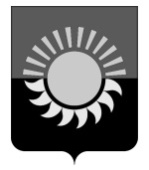 РОССИЙСКАЯ ФЕДЕРАЦИЯКемеровская область - КузбассМуниципальное образование – Осинниковский городской округАдминистрация Осинниковского городского округаПОСТАНОВЛЕНИЕ__________                                                                                                                   № _________Об утверждении Административного регламента по предоставлению муниципальной услуги «Заключение договора на установку и эксплуатацию рекламной конструкции на земельном участке, здании или ином недвижимом имуществе»            В соответствии с Земельным кодексом Российской Федерации от 25.10.2001 № 136-ФЗ (ред. от 07.02.2021), Федеральным законом от 06.10.2003 № 131-ФЗ (ред. от 01.07.2021) «Об общих принципах организации местного самоуправления в Российской Федерации», Федеральным законом от 27.07.2010 № 210-ФЗ (ред. от 31.07.2020) «Об организации предоставления государственных и муниципальных услуг», Федеральным законом от 13.03.2006 № 38-ФЗ «О рекламе», Постановлением Коллегии Администрации Кемеровской области от 24.06.2011 № 288 «О порядке разработки и утверждения административных регламентов предоставления государственных услуг исполнительными органами государственной власти Кемеровской области».           1.Утвердить административный регламент по предоставлению муниципальной услуги «Заключение договора на установку и эксплуатацию рекламной конструкции на земельном участке, здании или ином недвижимом имуществе», согласно приложению № 1.           2.Опубликовать настоящее постановление в городской общественной - политической газете «Время и жизнь» и на официальном сайте администрации Осинниковского городского округа osinniki.org.           3.  Настоящее постановление вступает в силу с момента его опубликования.             4. Контроль за исполнением настоящего постановления возложить на Руководителя Муниципального казенного учреждения «Комитет по управлению муниципальным имуществом» Осинниковского городского округа – Л.И.Мальцеву.Глава Осинниковского 	     городского округа                                                                                                           И.В.РомановС постановлением ознакомлена,                                                  с возложением обязанностей согласна                                                                      Л.И.МальцеваЕ.О. Томилина, 4-35-13Приложение № 1к Постановлению администрацииОсинниковского городского округаот ______________ № __________Административный регламент по предоставлению 
муниципальной услуги «ЗАКЛЮЧЕНИЕ ДОГОВОРА НА УСТАНОВКУ И ЭКСПЛУАТАЦИЮ РЕКЛАМНОЙ КОНСТРУКЦИИ НА ЗЕМЕЛЬНОМ УЧАСТКЕ, ЗДАНИИ ИЛИ ИНОМ НЕДВИЖИМОМ ИМУЩЕСТВЕ»1. Общие положенияПредмет регулирования административного регламента.Административный регламент предоставления муниципальной услуги «Заключение договора на установку и эксплуатацию рекламной конструкции на земельном участке, здании или ином недвижимом имуществе» (далее - административный регламент) - нормативный правовой акт, устанавливающий порядок предоставления и стандарт предоставления муниципальной услуги.Административный регламент разработан в целях повышения качества предоставления и доступности предоставления муниципальной услуги, создания комфортных условий для участников отношений, возникающих при предоставлении муниципальной услуги, определения сроков и последовательности действий (административных процедур) Муниципального казенного учреждения «Комитет по управлению муниципальным имуществом» Осинниковского городского округа (далее - уполномоченный орган) при предоставлении муниципальной услуги «Заключение договора на установку и эксплуатацию рекламной конструкции на земельном участке, здании или ином недвижимом имуществе».1.2. Круг заявителей.Заявителями являются физические или юридические лица и индивидуальные предприниматели, обратившиеся в уполномоченный орган с заявлением о предоставлении муниципальной услуги, либо их уполномоченные представители, действующие в силу закона или на основании договора, доверенности (далее - заявитель, заявители).Интересы заявителей могут представлять иные лица в соответствии с законодательством Российской Федерации (далее - представители).От имени физических лиц заявления могут подавать представители, действующие в силу полномочий, основанных на доверенности или договоре.От имени юридического лица заявления могут подавать:- лица, действующие в соответствии с законом, иными правовыми актами и учредительными документами без доверенности;- представители в силу полномочий, основанных на доверенности или договоре;- участники юридического лица в предусмотренных законом случаях.1.3. Требования к порядку информирования о предоставлении муниципальной услуги.1.3.1. Информация по вопросам предоставления муниципальной услуги, сведений о ходе предоставления муниципальной услуги предоставляется:- специалистом уполномоченного органа при непосредственном обращении заявителя в уполномоченный орган или посредством телефонной связи, в том числе путем размещения на официальном сайте уполномоченного органа в информационно-телекоммуникационной сети «Интернет» (далее – официальный сайт уполномоченного органа);- путем размещения в федеральной государственной информационной системе «Единый портал государственных и муниципальных услуг (функций)» (далее – ЕПГУ), информационной системе Кемеровской области для предоставления государственных и муниципальных услуг (функций) (далее – РПГУ);- путем размещения на информационном стенде в помещении уполномоченного органа, в информационных материалах (брошюры, буклеты, листовки, памятки);- путем публикации информационных материалов в средствах массовой информации;- посредством ответов на письменные обращения;- сотрудником отдела «Мои Документы» государственного автономного учреждения «Уполномоченный многофункциональный центр предоставления государственных и муниципальный услуг на территории Кузбасса» (далее – МФЦ) в соответствии с пунктом 6.3 настоящего административного регламента.1.3.2. Справочная информация о местонахождении, графике работы, контактных телефонах уполномоченного органа, адресе электронной почты уполномоченного органа размещена на официальном сайте уполномоченного органа, в федеральной государственной информационной системе «Федеральный реестр государственных и муниципальных услуг (функций)» (далее – федеральный реестр), на ЕПГУ, РПГУ.Справочная информация о местонахождении, графике работы, контактных телефонах МФЦ, адресе электронной почты МФЦ размещена на официальном сайте МФЦ http://umfc42.ru/.2. Стандарт предоставления муниципальной услуги2.1. Наименование муниципальной услуги «Заключение договора на установку и эксплуатацию рекламной конструкции на земельном участке, здании или ином недвижимом имуществе».2.2. Муниципальная услуга предоставляется уполномоченным органом.МФЦ участвует в предоставлении муниципальной услуги в части:- информирования о порядке предоставления муниципальной услуги;- приема заявлений и документов, необходимых для предоставления муниципальной услуги;- выдачи результата предоставления муниципальной услуги.При предоставлении муниципальной услуги осуществляется взаимодействие с:1. Управлением Федеральной службы государственной регистрации, кадастра и картографии по Кемеровской области - Кузбассу;2. Филиалом Федерального государственного бюджетного учреждения «Федеральная кадастровая палата Федеральной службы государственной регистрации, кадастра и картографии» по Кемеровской области - Кузбассу;3. Структурным подразделением органа местного самоуправления по вопросам архитектуры и градостроительства.4. Комитетом по охране объектов культурного наследия Кузбасса;5. Структурным подразделением органа местного самоуправления по вопросам охраны объектов культурного наследия местного значения.Заявитель вправе подать заявление на заключение договора на установку и эксплуатацию рекламной конструкции на земельном участке, здании или ином недвижимом имуществе через МФЦ в соответствии с соглашением о взаимодействии между МФЦ и уполномоченным органом, почтовым отправлением или с помощью РПГУ, ЕПГУ (при наличии технической возможности).Запрещается требовать от заявителя осуществления действий, в том числе согласований, необходимых для получения муниципальной услуги и связанных с обращением в иные государственные органы, органы местного самоуправления, организации, за исключением получения услуг, включенных в перечень услуг, которые являются необходимыми и обязательными для предоставления муниципальной услуги.2.3. Результат предоставления муниципальной услуги. Результатом предоставления муниципальной услуги является:- принятие решения о проведении аукциона на право заключения договора на установку и эксплуатацию рекламной конструкции на земельном участке, здании или ином недвижимом имуществе и направление уведомления заявителю об объявлении торгов по продаже права на заключение договора на установку и эксплуатацию рекламной конструкции на земельном участке, здании или ином недвижимом имуществе;- направление победителю аукциона проекта договора на установку и эксплуатацию рекламной конструкции на земельном участке, здании или ином недвижимом имуществе;- уведомление об отказе в предоставлении муниципальной услуги.Результат предоставления муниципальной услуги может быть получен:- в уполномоченном органе на бумажном носителе при личном обращении;- в МФЦ на бумажном носителе при личном обращении;- почтовым отправлением;- на РПГУ, ЕПГУ (при наличии технической возможности), в том числе в форме электронного документа, подписанного электронной подписью.2.4. Срок предоставления муниципальной услуги, в том числе с учетом необходимости обращения в организации, участвующие в предоставлении муниципальной услуги, срок приостановления муниципальной услуги, в случае если возможность приостановления предусмотрена законодательством Российской Федерации, срок выдачи (направления) документов, являющихся результатом предоставления муниципальной услуги.Уполномоченный орган в течение 60 дней после получения заявления осуществляет действия, необходимые для организации и проведения аукциона на право заключения договора на установку и эксплуатацию рекламной конструкции на земельном участке, здании или ином недвижимом имуществе.В случае подачи документов в МФЦ срок предоставления муниципальной услуги исчисляется со дня поступления в уполномоченный орган документов из МФЦ.Приостановление предоставления муниципальной услуги законодательством Российской Федерации не предусмотрено.2.5. Перечень нормативных правовых актов, регулирующих предоставление муниципальной услуги.Муниципальная услуга предоставляется на основании следующих нормативно-правовых актов:- Конституции Российской Федерации ("Российская газета", 25.12.1993, N 237);- Гражданского кодекса Российской Федерации (часть первая) ("Собрание законодательства Российской Федерации", 1994, N 32, ст. 3301);- Гражданского кодекса Российской Федерации (часть вторая) ("Собрание законодательства Российской Федерации", 1996, N 5, ст. 410);- Земельного кодекса Российской Федерации ("Собрание законодательства Российской Федерации", 2001, N 44, ст. 4147);- Федерального закона от 13.03.2006 № 38-ФЗ "О рекламе" ("Собрание законодательства РФ", 20.03.2006, N 12, ст. 1232);- Федерального закона от 24.07.2007 N 221-ФЗ "О государственном кадастре недвижимости" ("Собрание законодательства Российской Федерации", 2007, N 31, ст. 4017);- Федерального закона от 29.07.1998 N 135-ФЗ "Об оценочной деятельности в Российской Федерации" ("Собрание законодательства Российской Федерации", 1998, N 31, ст. 3813);- Федерального закона от 26.07.2006 N 135-ФЗ "О защите конкуренции" ("Собрание законодательства РФ", 31.07.2006, N 31 (1 ч.), ст. 3434);- Федерального закона от 27.07.2010 N 210-ФЗ "Об организации предоставления государственных и муниципальных услуг" ("Собрание законодательства РФ", 02.08.2010, N 31, ст. 4179);- Федерального закона от 02.05.2006 N 59-ФЗ "О порядке рассмотрения обращений граждан Российской Федерации" ("Собрание законодательства РФ", 08.05.2006, N 19, ст. 2060);	- Федерального закона "О социальной защите инвалидов в Российской Федерации" от 24.11.1995 N 181-ФЗ ("Собрание законодательства РФ", 27.11.1995, N 48, ст. 4563);- Решения Совета народных депутатов Осинниковского городского округа от 28.12.2018 N 17-МНА "Об утверждении Правил распространения наружной рекламы и информации в Осинниковском городском округе" ("Время и жизнь", № 5, 02.02.2019);	- Решения Совета народных депутатов Осинниковского городского округа от 22.07.2014г. № 76-МНА "О принятии Устава муниципального образования - Осинниковский городской округ" (вместе с Уставом Осинниковского городского округа Кемеровской области – Кузбасса) ("Время и жизнь", N 34, 06.09.2014).2.6. Исчерпывающий перечень документов, необходимых в соответствии с законодательными или иными нормативными правовыми актами для предоставления муниципальной услуги, услуг, необходимых и обязательных для предоставления муниципальной услуги.2.6.1. Исчерпывающий перечень документов, необходимых для предоставления муниципальной услуги.В целях получения муниципальной услуги, заявитель или иное лицо в случае, предусмотренном абзацем 4 пункта 2.3 настоящего административного регламента, обращаются с заявлением (по форме согласно приложению № 1 к настоящему административному регламенту, далее по тексту - заявление) в уполномоченный орган.К заявлению должны быть приложены:- эскизный проект или фотомонтаж размещения рекламной конструкции с привязкой на местности к другим рядом стоящим объектам (знакам дорожного движения, светофорам, перекресткам, пешеходным переходам, другим рекламным конструкциям и т.д.) на расстоянии не более 100 м от рекламной конструкции - для отдельно стоящих рекламных конструкций, а также размещённых над проезжей частью, обочинами дорог и на разделительных полосах;- схема подключения к электросети, согласованная с уполномоченной электроснабжающей организацией, если в конструкции предусмотрено энергопотребление.Заявление о заключении договора на установку и эксплуатацию рекламной конструкции на земельном участке, здании или ином недвижимом имуществе также может быть направлено в уполномоченный орган почтовым отправлением или в форме электронного документа, подписанного электронной подписью, через РПГУ, ЕПГУ (при наличии технической возможности), или подано заявителем через МФЦ. Заявителю предоставляется возможность получения бланка заявления в электронном виде с помощью РПГУ, ЕПГУ (в зависимости от выбора заявителя). Формирование запроса осуществляется посредством заполнения электронной формы запроса на РПГУ, ЕПГУ (при  наличии технической возможности) без необходимости дополнительной подачи запроса в какой-либо иной форме, при этом на РПГУ, ЕПГУ размещаются образцы заполнения электронной формы запроса.В случае, если заявление о предоставлении муниципальной услуги подается через представителя заявителя, также представляется документ, подтверждающий полномочия на осуществление действий от имени заявителя. В качестве документа, подтверждающего полномочия на осуществление действий от имени заявителя, представитель заявителя вправе представить:- оформленную в соответствии с законодательством Российской Федерации доверенность (для физических лиц);- оформленную в соответствии с законодательством Российской Федерации доверенность, заверенную печатью заявителя и подписанную руководителем заявителя или уполномоченным этим руководителем лицом (для юридических лиц);- копию решения о назначении или об избрании либо приказ о назначении физического лица на должность, в соответствии с которым такое физическое лицо обладает правом действовать от имени заявителя без доверенности.2.6.2. Исчерпывающий перечень документов, необходимых в соответствии с нормативными правовыми актами для предоставления муниципальной услуги, которые находятся в распоряжении государственных органов, органов местного самоуправления и иных органов, участвующих в предоставлении государственных или муниципальных услуг, и которые заявитель вправе представить, а также способы их получения заявителями, в том числе в электронной форме, порядок их предоставления.К заявлению о предоставлении муниципальной услуги заявитель вправе представить следующие документы:- выписку (и) из Единого государственного реестра недвижимости на здание (я), строение (я), сооружение (я), или земельный участок, к которым планируется присоединение рекламной конструкции;- информационное письмо из Комитета по охране объектов культурного наследия Кузбасса;- информационное письмо из структурного подразделения органа местного самоуправления по вопросам охраны объектов культурного наследия местного значения.В случае, если заявитель не представил указанные документы самостоятельно, уполномоченный орган запрашивает их в рамках межведомственного электронного взаимодействия.Предельный срок предоставления документов в электронном виде из других органов в рамках системы межведомственного электронного взаимодействия составляет 5 рабочих дней.Неполучение или несвоевременное получение документов, запрошенных в порядке межведомственного информационного взаимодействия, не может являться основанием для отказа в предоставлении муниципальной услуги. 2.7. Уполномоченный орган не вправе требовать от заявителя или его представителя:1) представления документов и информации или осуществления действий, представление или осуществление которых не предусмотрено нормативными правовыми актами, регулирующими отношения, возникающие в связи с предоставлением муниципальной услуги;2) представления документов и информации, которые находятся в распоряжении органов, предоставляющих государственные услуги, органов, предоставляющих муниципальные услуги, иных государственных органов, органов местного самоуправления либо подведомственных государственным органам или органам местного самоуправления организаций, участвующих в предоставлении муниципальной услуги, в соответствии с нормативными правовыми актами Российской Федерации, нормативными правовыми актами Кемеровской области - Кузбасса, муниципальными правовыми актами, за исключением документов, включенных в определенный частью 6 статьи 7 Федерального закона от 27.07.2010 № 210-ФЗ «Об организации предоставления государственных и муниципальных услуг» (далее – Федеральный закон от 27.07.2010 № 210-ФЗ)  перечень документов;3) осуществления действий, в том числе согласований, необходимых для получения муниципальной услуги и связанных с обращением в иные государственные органы, органы местного самоуправления, организации, за исключением получения услуг и получения документов и информации, предоставляемых в результате предоставления таких услуг, включенных в Перечень услуг, которые являются необходимыми и обязательными для предоставления муниципальных услуг;4) представления документов и информации, отсутствие и (или) недостоверность которых не указывались при первоначальном отказе в приеме документов, необходимых для предоставления муниципальной услуги, либо в предоставлении муниципальной услуги, за исключением следующих случаев:а) изменение требований нормативных правовых актов, касающихся предоставления муниципальной услуги, после первоначальной подачи заявления о предоставлении муниципальной услуги;б) наличие ошибок в заявлении о предоставлении муниципальной услуги и документах, поданных заявителем после первоначального отказа в приеме документов, необходимых для предоставления муниципальной услуги, либо в предоставлении муниципальной услуги и не включенных в представленный ранее комплект документов;в) истечение срока действия документов или изменение информации после первоначального отказа в приеме документов, необходимых для предоставления муниципальной услуги, либо в предоставлении муниципальной услуги;г) выявление документально подтвержденного факта (признаков) ошибочного или противоправного действия (бездействия) должностного лица органа, предоставляющего муниципальную услугу, работника МФЦ при первоначальном отказе в приеме документов, необходимых для предоставления муниципальной услуги, либо в предоставлении муниципальной услуги, о чем в письменном виде за подписью руководителя органа, предоставляющего муниципальную услугу, руководителя МФЦ при первоначальном отказе в приеме документов, необходимых для предоставления муниципальной услуги, уведомляется заявитель, а также приносятся извинения за доставленные неудобства;д) предоставления на бумажном носителе документов и информации, электронные образы которых ранее были заверены в соответствии с пунктом 7.2 части 1 статьи 16 Федерального закона от 27.07.2010 № 210-ФЗ, за исключением случаев, если нанесение отметок на такие документы, либо их изъятие является необходимым условием предоставления муниципальной услуги, и иных случаев, установленных федеральными законами.2.8. Исчерпывающий перечень оснований для отказа в приеме документов, необходимых для предоставления муниципальной услуги.Основания для отказа в приеме документов, необходимых для предоставления муниципальной услуги:- не установление личности гражданина;- предоставление недействительных документов или отсутствие документов;- не подтверждение полномочий представителя; доверенного лица.2.9. Исчерпывающий перечень оснований для отказа в предоставлении муниципальной услуги:- несоответствие проекта рекламной конструкции и ее территориального размещения требованиям технического регламента;- несоответствие установки рекламной конструкции в заявленном месте схеме территориального планирования, генеральному плану или утвержденной схеме размещения рекламных конструкций;- нарушение требований нормативных актов по безопасности движения транспорта;- нарушение внешнего архитектурного облика сложившейся застройки населенных пунктов района;- нарушение требований законодательства Российской Федерации об объектах культурного наследия (памятниках истории и культуры), их охране и использовании;- наличие на указанном в заявлении рекламном месте рекламной конструкции, установленной в соответствии с законодательством;- отсутствие в Государственном кадастре недвижимости сведений о земельном участке, на котором планируется установить рекламную конструкцию;- непредставление документов, указанных в п. 2.6.1 настоящего административного регламента, предоставление не в полном объеме, предоставление документов, содержащих заведомо ложные сведения, документов, по форме или содержанию не соответствующих требованиям действующего законодательства и настоящего административного регламента.2.10. Перечень услуг, необходимых и обязательных для предоставления муниципальной услуги, в том числе сведения о документе (документах), выдаваемом (выдаваемых) организациями, участвующими в предоставлении муниципальной услуги.Услуги, которые являются необходимыми и обязательными для предоставления муниципальной услуги, отсутствуют.2.11. Порядок, размер и основания взимания государственной пошлины или иной платы за предоставление муниципальной услуги.Предоставление муниципальной услуги осуществляется бесплатно.2.12. Порядок, размер и основания взимания платы за предоставление услуг, необходимых и обязательных для предоставления муниципальной услуги, включая информацию о методиках расчета размера такой платы.Услуги, которые являются необходимыми и обязательными для предоставления муниципальной услуги, отсутствуют.2.13. Максимальный срок ожидания в очереди при подаче запроса о предоставлении муниципальной услуги, услуги организации, участвующей в ее предоставлении, и при получении результата предоставления таких услуг не должен превышать 15 минут.2.14. Срок и порядок регистрации запроса заявителя о предоставлении муниципальной услуги, услуги организации, участвующей в ее представлении, в том числе в электронной форме.Заявление, представленное заявителем лично либо его представителем, регистрируется в установленном порядке в уполномоченном органе в течение 1 рабочего дня с даты поступления такого заявления.Заявление, представленное заявителем либо его представителем через МФЦ, регистрируется в установленном порядке уполномоченным органом в день поступления от МФЦ.Заявление, поступившее в электронной форме на РПГУ, ЕПГУ (при наличии технической возможности), регистрируется в установленном порядке уполномоченным органом в день его поступления в случае отсутствия автоматической регистрации запросов на ЕПГУ, РПГУ. Заявление, поступившее в нерабочее время, регистрируется в первый рабочий день.2.15. Требования к помещениям, в которых предоставляется муниципальная услуга, к залу ожидания, местам для заполнения запросов о предоставлении муниципальной услуги, информационным стендам с образцами их заполнения и перечнем документов, необходимых для предоставления муниципальной услуги, в том числе к обеспечению доступности для инвалидов указанных объектов в соответствии с законодательством Российской Федерации о социальной защите инвалидов.2.15.1. Помещения уполномоченного органа для предоставления муниципальной услуги размещаются на первом этаже здания, оборудованного отдельным входом, либо в отдельно стоящем здании для свободного доступа заявителей. Передвижение по помещениям уполномоченного органа, в которых проводится прием заявления и документов, не должно создавать затруднений для лиц с ограниченными возможностями здоровья.При расположении помещения уполномоченного органа на верхнем этаже специалисты уполномоченного органа обязаны осуществлять прием заявителей на первом этаже, если по состоянию здоровья заявитель не может подняться по лестнице.На территории, прилегающей к зданию уполномоченного органа, организуются места для парковки автотранспортных средств, в том числе места для парковки автотранспортных средств инвалидов (не менее 10 процентов мест, но не менее одного места), доступ заявителей к парковочным местам является бесплатным.Помещение уполномоченного органа для приема заявителей оборудуется информационными стендами, на которых размещается форма заявления с образцом ее заполнения и перечень документов, необходимых для предоставления муниципальной услуги.Помещения, в которых осуществляются действия по предоставлению муниципальной услуги, обеспечиваются компьютерами, средствами связи, включая доступ к информационно - телекоммуникационной сети «Интернет», оргтехникой, канцелярскими принадлежностями, информационными и справочными материалами, наглядной информацией, стульями и столами, средствами пожаротушения и оповещения о возникновении чрезвычайной ситуации, доступом к региональной системе межведомственного электронного взаимодействия, а также обеспечивается доступность для инвалидов к указанным помещениям в соответствии с законодательством Российской Федерации о социальной защите инвалидов.Зал ожидания, места для заполнения запросов и приема заявителей оборудуются стульями, и (или) кресельными секциями, и (или) скамьями.Информационные материалы, предназначенные для информирования заявителей о порядке предоставления муниципальной услуги, размещаются на информационных стендах, расположенных в местах, обеспечивающих доступ к ним заявителей, и обновляются при изменении действующего законодательства, регулирующего предоставление муниципальной услуги, и справочных сведений.Информационные стенды должны располагаться в месте, доступном для просмотра (в том числе при большом количестве посетителей).2.15.2. Для обеспечения доступности получения муниципальной услуги маломобильными группами населения здания и сооружения, в которых оказывается услуга, оборудуются согласно нормативным требованиям, утвержденным приказом Минстроя России от 14.11.2016 № 798/пр «Об утверждении СП 59.13330 «СНиП 35-01-2001 Доступность зданий и сооружений для маломобильных групп населения». В кабинете по приему маломобильных групп населения имеется медицинская аптечка, питьевая вода. При необходимости сотрудник уполномоченного органа, осуществляющий прием, может вызвать карету неотложной скорой помощи.При обращении гражданина с нарушениями функций опорно-двигательного аппарата работники уполномоченного органа предпринимают следующие действия:- открывают входную дверь и помогают гражданину беспрепятственно посетить здание уполномоченного органа, а также заранее предупреждают о существующих барьерах в здании;- выясняют цель визита гражданина и сопровождают его в кабинет по приему заявления; помогают гражданину сесть на стул или располагают кресло-коляску у стола напротив специалиста, осуществляющего прием;- сотрудник уполномоченного органа, осуществляющий прием, принимает гражданина вне очереди, консультирует, осуществляет прием заявления с необходимыми документами, оказывает помощь в заполнении бланков, копирует документы;- по окончании предоставления муниципальной услуги сотрудник уполномоченного органа, осуществляющий прием, помогает гражданину выйти (выехать) из кабинета, открывает двери, сопровождает гражданина до выхода из здания, и помогает покинуть здание; передает гражданина сопровождающему лицу или по его желанию вызывает автотранспорт и оказывает содействие при его посадке.При обращении граждан с недостатками зрения работники уполномоченного органа предпринимают следующие действия:- сотрудник уполномоченного органа, осуществляющий прием, принимает гражданина вне очереди, помогает сориентироваться, сесть на стул, консультирует, вслух прочитывает документы и далее по необходимости производит их выдачу. При общении с гражданином с недостатками зрения необходимо общаться непосредственно с ним самим, а не с сопровождающим его лицом, в беседе пользоваться обычной разговорной лексикой, в помещении не следует отходить от него без предупреждения;- сотрудник уполномоченного органа оказывает помощь в заполнении бланков, копирует необходимые документы. Для подписания заявления подводит лист к авторучке гражданина, помогает сориентироваться и подписать бланк. При необходимости выдаются памятки для слабовидящих с крупным шрифтом;- по окончании предоставления муниципальной услуги сотрудник уполномоченного органа, осуществляющий прием, помогает гражданину встать со стула, выйти из кабинета, открывает двери, сопровождает гражданина к выходу из здания, и провожает на улицу, заранее предупредив посетителя о существующих барьерах в здании, передает гражданина сопровождающему лицу или по его желанию вызывает автотранспорт.При обращении гражданина с дефектами слуха работники уполномоченного органа предпринимают следующие действия:- сотрудник уполномоченного органа, осуществляющий прием граждан с нарушением слуха, обращается непосредственно к нему, спрашивает о цели визита и дает консультацию размеренным, спокойным темпом речи, при этом смотрит в лицо посетителя, говорит ясно, слова дополняет понятными жестами, возможно общение в письменной форме либо через переводчика жестового языка (сурдопереводчика);- сотрудник уполномоченного органа, осуществляющий прием, оказывает помощь и содействие в заполнении бланков заявлений, копирует необходимые документы.2.16. Показатели доступности и качества муниципальной услуги.2.16.1. Основными показателями доступности и качества предоставления муниципальной услуги являются:- расположенность помещений уполномоченного органа, предназначенных для предоставления муниципальной услуги, в зоне доступности к основным транспортным магистралям;- степень информированности заявителя о порядке предоставления муниципальной услуги (доступность информации о муниципальной услуге, возможность выбора способа получения информации);- возможность выбора заявителем форм обращения за получением муниципальной услуги;- доступность обращения за предоставлением муниципальной услуги, в том числе для лиц с ограниченными возможностями здоровья;- своевременность предоставления муниципальной услуги в соответствии со стандартом ее предоставления;- соблюдение сроков предоставления муниципальной услуги и сроков выполнения административных процедур при предоставлении муниципальной услуги;- возможность получения информации о ходе предоставления муниципальной услуги;- отсутствие обоснованных жалоб со стороны заявителя по результатам предоставления муниципальной услуги;- открытый доступ для заявителей к информации о порядке и сроках предоставления муниципальной услуги, порядке обжалования действий (бездействия) уполномоченного органа, руководителя уполномоченного органа либо специалиста уполномоченного органа;- наличие необходимого и достаточного количества специалистов уполномоченного органа, а также помещений уполномоченного органа, в которых осуществляется прием заявлений и документов от заявителей.2.16.2. Уполномоченными органами обеспечивается создание инвалидам и иным маломобильным группам населения следующих условий доступности муниципальной услуги в соответствии с требованиями, установленными законодательными и иными нормативными правовыми актами:- оказание инвалидам помощи, необходимой для получения в доступной для них форме информации о правилах предоставления муниципальной услуги, в том числе об оформлении необходимых для получения муниципальной услуги документов, о совершении ими других необходимых для получения муниципальной услуги действий;- предоставление муниципальной услуги инвалидам по слуху, при необходимости, с использованием русского жестового языка, включая обеспечение допуска в помещение сурдопереводчика, тифлосурдопереводчика;- оказание помощи инвалидам в преодолении барьеров, мешающих получению муниципальной услуги наравне с другими лицами.2.16.3. При предоставлении муниципальной услуги взаимодействие заявителя со специалистом уполномоченного органа осуществляется при личном обращении заявителя:- для получения информации по вопросам предоставления муниципальной услуги;- для подачи заявления и документов;- для получения информации о ходе предоставления муниципальной услуги;- для получения результата предоставления муниципальной услуги.Продолжительность взаимодействия заявителя со специалистом уполномоченного органа не может превышать 15 минут.2.16.4. Предоставление муниципальной услуги в МФЦ возможно при наличии заключенного соглашения о взаимодействии между уполномоченным органом и МФЦ. Уполномоченный орган обеспечивает информирование заявителей о возможности получения  муниципальной услуги на базе МФЦ. В случае подачи заявления о предоставлении муниципальной услуги в МФЦ непосредственное предоставление муниципальной услуги осуществляется уполномоченным органом.Предоставление муниципальной услуги посредством запроса о предоставлении двух и более муниципальных услуг (комплексного запроса) в МФЦ при однократном обращении заявителя не осуществляется.2.17. Иные требования, в том числе учитывающие особенности предоставления муниципальной услуги по экстерриториальному принципу и особенности предоставления муниципальной услуги в электронной форме.2.17.1. Предоставление муниципальной услуги по экстерриториальному принципу невозможно.2.17.2. Заявитель вправе обратиться за предоставлением муниципальной услуги и подать документы, указанные в п.2.6 настоящего административного регламента,  при наличии технической возможности в электронной форме через РПГУ, ЕГПУ (при наличии технической возможности) с использованием электронных документов, подписанных электронной подписью в соответствии с требованиями Федерального закона «Об электронной подписи». Уполномоченный орган обеспечивает информирование заявителей о возможности получения  муниципальной услуги через РПГУ, ЕГПУ. Обращение за услугой через РПГУ, ЕГПУ осуществляется путем заполнения интерактивной формы заявления (формирования запроса о предоставлении муниципальной услуги, содержание которого соответствует требованиям формы заявления, установленной настоящим административным регламентом) (далее - запрос). Обращение заявителя в уполномоченный орган указанным способом обеспечивает возможность направления и получения однозначной и конфиденциальной информации, а также промежуточных сообщений и ответной информации в электронном виде с использованием электронной подписи в порядке, предусмотренном законодательством Российской Федерации. 2.17.3. При предоставлении муниципальной услуги в электронной форме посредством РПГУ (при наличии технической возможности) заявителю обеспечивается:- получение информации о порядке и сроках предоставления муниципальной услуги;- запись на прием в уполномоченный орган для подачи заявления и документов; - формирование запроса; - прием и регистрация уполномоченным органом запроса и документов;- получение результата предоставления муниципальной услуги;- получение сведений о ходе выполнения запроса;- осуществление оценки качества предоставления муниципальной услуги;- досудебное (внесудебное) обжалование решений и действий (бездействия) уполномоченного органа, руководителя уполномоченного органа либо специалиста уполномоченного органа.2.17.4. При формировании запроса в электронном виде (при наличии технической возможности) заявителю обеспечивается:а) возможность копирования и сохранения запроса и иных документов, необходимых для предоставления услуги;б) возможность печати на бумажном носителе копии электронной формы запроса;в) сохранение ранее введенных в электронную форму запроса значений в любой момент по желанию пользователя, в том числе при возникновении ошибок ввода и возврате для повторного ввода значений в электронную форму запроса;г) заполнение полей электронной формы запроса до начала ввода сведений заявителем с использованием сведений, размещенных в федеральной государственной информационной системе «Единая система идентификации и аутентификации в инфраструктуре, обеспечивающей информационно-технологическое взаимодействие информационных систем, используемых для предоставления государственных и муниципальных услуг в электронной форме» (далее - единая система идентификации и аутентификации), и сведений, опубликованных на РПГУ, ЕПГУ, в части, касающейся сведений, отсутствующих в единой системе идентификации и аутентификации;д) возможность вернуться на любой из этапов заполнения электронной формы запроса без потери ранее введенной информации;е) возможность доступа заявителя на РПГУ, ЕПГУ к ранее поданным им запросам.При направлении запроса используется простая электронная подпись, при условии, что личность заявителя установлена при активации учетной записи.Запрос и иные документы, необходимые для предоставления муниципальной услуги, подписанные простой электронной подписью и поданные заявителем, признаются равнозначными запросу и иным документам, подписанным собственноручной подписью и представленным на бумажном носителе.Уполномоченный орган обеспечивает прием документов, необходимых для предоставления муниципальной услуги, и регистрацию запроса без необходимости повторного представления заявителем таких документов на бумажном носителе, если иное не установлено федеральными законами и принимаемыми в соответствии с ними актами Правительства Российской Федерации, законами Кемеровской области - Кузбасса и принимаемыми в соответствии с ними актами Правительства Кемеровской области - Кузбасса.Предоставление муниципальной услуги начинается с момента приема и регистрации уполномоченным органом электронных документов, необходимых для предоставления услуги.2.17.5. Результат муниципальной услуги, указанный в п. 2.3. настоящего административного регламента, выдается в форме электронного документа посредством РПГУ, ЕПГУ (при наличии технической возможности), подписанного уполномоченным должностным лицом с использованием усиленной квалифицированной электронной подписи, в случае, если это указано в заявлении на предоставление муниципальной услуги, направленном через РПГУ, ЕПГУ.В целях получения результата предоставления услуги на бумажном носителе (если заявителем  указано в запросе, направленном в уполномоченный орган, через РПГУ, ЕПГУ, о получении результата услуги на бумажном носителе) заявителю на РПГУ, ЕПГУ (при наличии технической возможности) обеспечивается запись на прием в уполномоченный орган, при этом заявителю обеспечивается возможность:а) ознакомления с расписанием работы уполномоченного органа либо уполномоченного сотрудника уполномоченного органа, а также с доступными для записи на прием датами и интервалами времени приема;б) записи в любые свободные для приема дату и время в пределах установленного в уполномоченном органе графика приема заявителей.В целях предоставления муниципальной услуги установление личности заявителя может осуществляться в ходе личного приема посредством предъявления паспорта гражданина Российской Федерации либо иного документа, удостоверяющего личность, в соответствии с законодательством Российской Федерации или посредством идентификации и аутентификации в органах, предоставляющих муниципальные услуги, многофункциональных центрах с использованием информационных технологий, предусмотренных частью 18 статьи 14.1 Федерального закона от 27.07.2006 № 149-ФЗ «Об информации, информационных технологиях и о защите информации».При предоставлении муниципальной услуги в электронной форме идентификация и аутентификация могут осуществляться посредством:1) единой системы идентификации и аутентификации или иных государственных информационных систем, если такие государственные информационные системы в установленном Правительством Российской Федерации порядке обеспечивают взаимодействие с единой системой идентификации и аутентификации, при условии совпадения сведений о физическом лице в указанных информационных системах;2) единой системы идентификации и аутентификации и единой информационной системы персональных данных, обеспечивающей обработку, включая сбор и хранение, биометрических персональных данных, их проверку и передачу информации о степени их соответствия предоставленным биометрическим персональным данным физического лица.3. Состав, последовательность и сроки выполненияадминистративных процедур, требования к порядкуих выполнения, в том числе особенности выполненияадминистративных процедур в электронной форме3.1. Предоставление муниципальной услуги включает в себя следующие административные процедуры:1) прием и регистрация заявления и документов на предоставление муниципальной услуги;2) формирование и направление межведомственных запросов в органы (организации), участвующие в предоставлении муниципальной услуги (при необходимости);  3) принятие решения о проведении аукциона на право заключения договора на установку и эксплуатацию рекламной конструкции на земельном участке, здании или ином недвижимом имуществе или об отказе в предоставлении муниципальной услуги.4) направление заявителю уведомления об объявлении торгов по продаже права на заключение договора на установку и эксплуатацию рекламной конструкции либо отказа в предоставлении муниципальной услуги.5) подготовка и объявление торгов по продаже права на заключение договора на установку и эксплуатацию рекламной конструкции;3.1.1. Прием и регистрация заявления и документов на предоставление муниципальной услуги. 3.1.1.1. Основанием для начала предоставления муниципальной услуги является личное обращение заявителя в уполномоченный орган, МФЦ по месту жительства (месту пребывания, месту фактического проживания), с заявлением и документами; поступление заявления и копий документов в электронной форме через РПГУ, ЕПГУ (при наличии технической возможности).3.1.1.2. При личном обращении заявителя в уполномоченный орган специалист уполномоченного органа, ответственный за прием и выдачу документов: - устанавливает личность заявителя на основании документа, удостоверяющего его личность, представителя заявителя - на основании документов, удостоверяющих его личность и полномочия (в случае его обращения);- проверяет срок действия документа, удостоверяющего его личность и соответствие данных документа, удостоверяющего личность, данным, указанным в заявлении и приложенных к нему документах.В ходе приема документов от заявителя специалист, ответственный за прием и выдачу документов, удостоверяется, что:1) текст в заявлении поддается прочтению;2) в заявлении указаны фамилия, имя, отчество (последнее - при наличии) физического лица либо наименование юридического лица;3) заявление подписано уполномоченным лицом;4) приложены документы, необходимые для предоставления муниципальной услуги.Если представленные копии указанных документов нотариально не заверены (и их нотариальное заверение не предусмотрено федеральным законом), специалист, осуществляющий прием документов, сравнив копии документов с их оригиналами, выполняет на таких копиях надпись об их соответствии оригиналам, заверяет своей подписью с указанием фамилии и инициалов.Максимальный срок выполнения административной процедуры по приему и регистрации заявления на предоставление муниципальной услуги и приложенных к нему документов составляет 1 рабочий день.Критерий принятия решения: поступление заявления о предоставлении муниципальной услуги и приложенных к нему документов.Результатом административной процедуры является прием и регистрация заявления на предоставление муниципальной услуги и приложенных к нему документов.Информация о приеме заявления на предоставление муниципальной услуги и приложенных к нему документов фиксируется в установленном порядке, в том числе в системе электронного документооборота (при  наличии технической возможности) уполномоченного органа.В день регистрации заявления на предоставление муниципальной услуги и приложенных к нему документов, специалист, ответственный за прием документов, передает поступившие документы руководителю уполномоченного органа.Руководитель уполномоченного органа отписывает поступившие документы специалисту, ответственному за предоставление муниципальной услуги.3.1.1.3. При направлении заявителем заявления и документов в уполномоченный орган посредством почтовой связи специалист уполномоченного органа, ответственный за прием и выдачу документов: - проверяет правильность адресности корреспонденции. Ошибочно (не по адресу) присланные письма возвращаются в организацию почтовой связи невскрытыми;- вскрывает конверты, проверяет наличие в них заявления и документов, обязанность по предоставлению которых возложена на заявителя;- проверяет, что заявление не исполнено карандашом, написано разборчиво, фамилии, имена, отчества (при наличии), наименование, адрес места жительства, адрес местонахождения, написаны полностью, подлинность подписи заявителя засвидетельствованной в установленном законодательством порядке;- проводит первичную проверку представленных копий документов, их соответствие действующему законодательству, а также проверяет, что указанные копии заверены в установленном законодательством порядке;- проверяет, что копии документов не имеют серьезных повреждений, наличие которых не позволяет однозначно истолковать их содержание, отсутствуют подчистки, приписки, зачеркнутые слова, исправления.Максимальный срок выполнения административной процедуры по приему и регистрации заявления на предоставление муниципальной услуги и приложенных к нему документов составляет 1 рабочий день.Критерий принятия решения: поступление заявления на предоставление муниципальной услуги и приложенных к нему документов.Результатом административной процедуры является прием и регистрация заявления на предоставление муниципальной услуги и приложенных к нему документов.Информация о приеме заявления на предоставление муниципальной услуги и приложенных к нему документов фиксируется в установленном порядке, в том числе в системе электронного документооборота (при наличии технической возможности) уполномоченного органа.В день регистрации заявления на предоставление муниципальной услуги и приложенных к нему документов, специалист, ответственный за прием документов, передает поступившие документы руководителю уполномоченного органа.Руководитель уполномоченного органа отписывает поступившие документы специалисту, ответственному за предоставление муниципальной услуги.3.1.1.4. Прием и регистрация заявления на предоставление муниципальной услуги и приложенных к нему документов в форме электронных документов.При направлении заявления на предоставление муниципальной услуги в электронной форме (при наличии технической возможности) заявителю необходимо заполнить на РПГУ, ЕПГУ электронную форму запроса на предоставление муниципальной услуги, прикрепить к заявлению в электронном виде документы, необходимые для предоставления муниципальной услуги (при наличии).На РПГУ, ЕПГУ размещается образец заполнения электронной формы заявления (запроса).Форматно-логическая проверка сформированного заявления (запроса) осуществляется автоматически после заполнения заявителем каждого из полей электронной формы запроса. При выявлении некорректно заполненного поля электронной формы запроса заявитель уведомляется о характере выявленной ошибки и порядке ее устранения посредством информационного сообщения непосредственно в электронной форме запроса.Специалист, ответственный за прием и выдачу документов, при поступлении заявления и документов в электронном виде: - проверяет электронные образы документов на отсутствие компьютерных вирусов и искаженной информации; - регистрирует документы в установленном порядке, в том числе в системе электронного документооборота (при наличии технической возможности) уполномоченного органа; - формирует и направляет заявителю электронное уведомление через РПГУ, ЕПГУ о получении и регистрации от заявителя заявления (запроса) и копий документов, в случае отсутствия технической возможности автоматического уведомления заявителя через РПГУ, ЕПГУ;- направляет поступивший пакет документов в электронном виде руководителю уполномоченного органа.Руководитель уполномоченного органа отписывает поступившие документы специалисту, ответственному за предоставление муниципальной услуги.Максимальный срок выполнения административной процедуры по приему и регистрации заявления на предоставление муниципальной услуги и приложенных к нему документов в форме электронных документов составляет 1 рабочий день.Критерий принятия решения: поступление заявления на предоставление муниципальной услуги и приложенных к нему документов.Результатом административной процедуры является прием, регистрация заявления на предоставление муниципальной услуги и приложенных к нему документов.Информация о приеме заявления на предоставление муниципальной услуги и приложенных к нему документов фиксируется в системе электронного документооборота  (при наличии технической возможности) уполномоченного органа.3.1.2. Формирование и направление межведомственных запросов в органы (организации), участвующие в предоставлении муниципальной услуги (при необходимости).Основанием для начала административной процедуры является непредставление заявителем либо его представителем документов, предусмотренных пунктом 2.6.2 настоящего административного регламента.Специалист, ответственный за предоставление муниципальной услуги, после получения зарегистрированных документов, знакомится с заявлением на предоставление муниципальной услуги и приложенными к нему документами (при наличии) и производит проверку представленных документов.В случае, если специалистом будет выявлено, что в перечне представленных документов отсутствуют документы, предусмотренные пунктом 2.6.2 настоящего административного регламента, принимается решение о направлении соответствующих межведомственных запросов.Межведомственные запросы направляются в срок не позднее одного рабочего дня со дня получения заявления на предоставление муниципальной услуги и приложенных к нему документов.Направление межведомственных запросов осуществляется в электронной форме посредством единой системы межведомственного электронного взаимодействия и подключенных к ней региональной системы межведомственного электронного взаимодействия.Направление межведомственного запроса в бумажном виде допускается только в случае невозможности направления межведомственных запросов в электронной форме.Главный специалист обязан принять необходимые меры для получения ответа на межведомственные запросы в установленные сроки.Направление межведомственного запроса допускается только в целях, связанных с предоставлением муниципальной услуги.В случае не поступления ответа на межведомственный запрос в установленный срок, принимаются меры, предусмотренные законодательством Российской Федерации.Максимальный срок выполнения данной административной процедуры составляет 5 рабочих дней.Критерий принятия решения: непредставление документов, предусмотренных пунктом 2.6.2 настоящего административного регламента.Результатом административной процедуры является получение в рамках межведомственного электронного взаимодействия документов (их копий или сведений, содержащихся в них), необходимых для предоставления муниципальной услуги заявителю, либо получение информации, свидетельствующей об отсутствии в распоряжении органов (организаций), участвующих в предоставлении муниципальной услуги, документов (их копий или сведений, содержащихся в них), необходимых для предоставления муниципальной услуги.Фиксация результата выполнения административной процедуры не производится.3.1.3. Принятие решения о проведении аукциона на право заключения договора на установку и эксплуатацию рекламной конструкции на земельном участке, здании или ином недвижимом имуществе или об отказе в предоставлении муниципальной услуги. Основанием для начала административной процедуры является получение специалистом уполномоченного органа, ответственным за предоставление муниципальной услуги, документов, указанных в пункте 2.6 настоящего административного регламента, в том числе по каналам межведомственного информационного взаимодействия.	В течение 30 дней со дня регистрации заявления принимается одно из решений:	1) о проведении аукциона на право заключения договора на установку и эксплуатацию рекламной конструкции на земельном участке, здании или ином недвижимом имуществе;	2) об отказе в предоставлении муниципальной услуги.	При наличии оснований, предусмотренных п. 2.9. настоящего административного регламента, специалист, ответственный за предоставление муниципальной услуги, подготавливает проект уведомления об отказе в предоставлении муниципальной услуги.	Уведомление об отказе в предоставлении муниципальной услуги подписывается руководителем уполномоченного органа и направляется заявителю в течение семи рабочих дней со дня его принятия в установленном порядке посредством почтовой связи 	В случае обращения заявителя посредством электронной почты или через ЕПГУ (РПГУ), мотивированный отказ направляется заявителю в электронной форме на адрес его электронной почты или через ЕПГУ (РПГУ).При отсутствии оснований, предусмотренных п. 2.9. настоящего административного регламента, специалист, ответственный за предоставление муниципальной услуги готовит проект постановления администрации Осинниковского городского округа об объявлении торгов по продаже права заключения договора на установку и эксплуатацию рекламной конструкции вместе с листом согласования к нему и передает на согласование руководителю уполномоченного органа, должностным лицам администрации Осинниковского городского округа. После подписания листа согласования должностными лицами администрации Осинниковского городского округа, проекта постановления Главой Осинниковского городского округа, должностное лицо, ответственное за регистрацию правовых актов администрации Осинниковского городского округа, регистрирует его, присваивая порядковый номер и дату.Результатом административной процедуры является постановление администрации Осинниковского городского округа о  проведении аукциона на право заключения договора на установку и эксплуатацию рекламной конструкции на земельном участке, здании или ином недвижимом имуществе или уведомление об отказе в предоставлении муниципальной услуги.Результат выполнения административной процедуры фиксируется в установленном порядке, в том числе в системе электронного документооборота (при наличии технической возможности) уполномоченного органа.3.1.4. Направление заявителю уведомления об объявлении торгов по продаже права на заключение договора на установку и эксплуатацию рекламной конструкции либо отказа в предоставлении муниципальной услуги.Основанием для начала административной процедуры является передача специалистом уполномоченного органа, ответственным за предоставление муниципальной услуги, уведомления об объявлении аукциона либо уведомления об отказе в предоставлении муниципальной услуги главному специалисту, ответственному за прием и выдачу документов, для присвоения соответствующему документу идентификационного номера и регистрации такого номера в журнале регистрации исходящей корреспонденции.О готовности уведомления об объявлении аукциона либо уведомления об отказе в предоставлении муниципальной услуги заявитель уведомляется посредством телефонной связи. В случае поступления заявления и документов посредством РПГУ, ЕПГУ (при наличии технической возможности), формирует и направляет заявителю электронное уведомление через РПГУ, ЕПГУ о готовности результата предоставления муниципальной услуги.Для получения результатов предоставления муниципальной услуги в бумажном виде, в том числе при направлении запроса на предоставление услуги через РПГУ, ЕПГУ (при наличии технической возможности), заявитель предъявляет следующие документы:1) документ, удостоверяющий личность заявителя;2) документ, подтверждающий полномочия представителя на получение документов (если от имени заявителя действует представитель);3) оригиналы документов (при наличии), указанные в п.2.6.2 административного регламента, при направлении запроса и документов на предоставление услуги через РПГУ, ЕПГУ (при наличии технической возможности).Специалист, ответственный за прием и выдачу документов, при выдаче результата предоставления услуги на бумажном носителе:1) устанавливает личность заявителя;2) проверяет правомочия заявителя действовать от его имени при получении документов;3) находит копию заявления и документы, подлежащие выдаче заявителю;4) сверяет электронные образы документов с оригиналами (при направлении запроса и документов на предоставление услуги через РПГУ, ЕПГУ (при наличии технической возможности) и при указании в запросе о получении результата на бумажном носителе);5) знакомит заявителя с перечнем выдаваемых документов (оглашает названия выдаваемых документов);6) выдает 1 экземпляр уведомления об объявлении аукциона либо мотивированного решения об отказе в предоставлении муниципальной услуги заявителю;7) регистрирует факт выдачи документов заявителю в системе электронного документооборота (при наличии технической возможности) уполномоченного органа и в журнале учета исходящих документов, где указывается число, месяц, год выдачи, фамилия, имя и отчество (последнее - при наличии) лица, получившего результат муниципальной услуги, номер доверенности (при необходимости), контактный телефон, подпись;8) отказывает в выдаче результата муниципальной услуги в случаях:- за выдачей документов обратилось лицо, не являющееся заявителем (его представителем);- обратившееся лицо отказалось предъявить документ, удостоверяющий его личность;- оригиналы документов не совпадают с электронными образами документов при направлении запроса и документов на предоставление услуги через РПГУ, ЕПГУ (при наличии технической возможности) и при указании в запросе о получении результата на бумажном носителе.В случае подачи заявителем документов в электронном виде посредством РПГУ, ЕПГУ (при наличии технической возможности) и указании в запросе о получении результата предоставления услуги в электронном виде, специалист, ответственный за прием и выдачу документов, сканирует уведомление об объявлении торгов либо решение об отказе в предоставлении муниципальной услуги и направляет заявителю через РПГУ, ЕПГУ либо направляет в форме электронного документа, подписанного уполномоченным должностным лицом с использованием усиленной квалифицированной электронной подписи, в личный кабинет заявителя на РПГУ, ЕПГУ (при наличии технической возможности). Оригинал решения заявитель вправе забрать в уполномоченном органе.Срок выполнения административной процедуры – 15 минут.Результат административной процедуры: выдача заявителю одного экземпляра уведомления об объявлении аукциона либо мотивированного решения об отказе в предоставлении муниципальной услуги в бумажном виде или в форме электронного документа.При направлении заявителю результата муниципальной услуги почтовым  отправлением делается соответствующая отметка в журнале регистрации.Результат выполнения административной процедуры фиксируется в системе электронного документооборота (при наличии технической возможности) уполномоченного органа и в журнале учета исходящих документов.	3.1.5. Подготовка и объявление торгов по продаже права на заключение договора на установку и эксплуатацию рекламной конструкции.	На основании принятого решения о проведении аукциона на право заключения договора на установку и эксплуатацию рекламной конструкции на земельном участке, здании или ином недвижимом имуществе организатором аукциона подготавливается извещение о проведении аукциона.	Извещение о проведении аукциона подлежит опубликованию организатором аукциона в порядке, установленном для официального опубликования муниципальных правовых актов Уставом Осинниковского городского округа, по месту нахождения земель или земельного участка, а также размещается на официальном сайте уполномоченного органа.	Извещение о проведении аукциона публикуется в течение десяти дней с момента принятия решения о проведении аукциона и не менее чем за тридцать дней до даты проведения аукциона.	В извещении о проведении аукциона должны быть указаны следующие сведения:	- наименование, место нахождения, почтовый адрес, адрес электронной почты и номер контактного телефона организатора аукциона;	- форма проведения аукциона;	- место, дата и время проведения аукциона;	- характеристика предмета аукциона;	-сведения о существующих обременениях имущества, находящегося в муниципальной собственности Осинниковского городского округа, используемого для установки и эксплуатации рекламной конструкции по результатам аукциона;	- начальная цена предмета аукциона, определенная в соответствии с Федеральным законом от 26.07.2006 N 135-ФЗ "О защите конкуренции" (рыночная оценочная стоимость);	- величина повышения начальной цены ("шаг аукциона");	- срок, место и порядок предоставления документации об аукционе;	- порядок, место, дата начала и дата и время окончания срока подачи заявок на участие в аукционе;	- требование о внесении задатка, размер задатка, срок и порядок внесения задатка, реквизиты счета для перечисления задатка;	- порядок определения победителя аукциона;	- срок, в течение которого должен быть подписан проект договора на установку и эксплуатацию рекламной конструкции с использованием имущества, находящегося в муниципальной собственности Осинниковского городского округа, в том числе земельных участков, государственная собственность на которые не разграничена.	Одновременно с размещением извещения о проведении аукциона организатор аукциона обеспечивает размещение на официальном сайте уполномоченного органа аукционной документации, которая должна содержать следующие сведения:	- сведения, указанные в извещении о проведении аукциона;	- требования к содержанию, форме и составу заявки на участие в аукционе;	- требования к участникам аукциона;	- порядок и срок отзыва заявок на участие в аукционе;	- порядок, даты начала и окончания срока рассмотрения заявок на участие в аукционе;	- формы, порядок, даты начала и окончания срока предоставления участникам аукциона разъяснений положений документации об аукционе.	 К документации об аукционе должен быть приложен проект договора на установку и эксплуатацию рекламной конструкции на земельном участке, здании или ином недвижимом имуществе (приложение № 3), который является неотъемлемой частью документации об аукционе.	Организатор аукциона вправе принять решение о внесении изменений в извещение о проведении аукциона и аукционную документацию не позднее чем за пять дней до даты окончания подачи заявок на участие в аукционе. Изменение предмета аукциона не допускается. В течение пяти дней со дня принятия указанного решения такие изменения подлежат опубликованию и размещению на официальном сайте уполномоченного органа. При этом срок подачи заявок на участие в аукционе должен быть продлен так, чтобы со дня официального опубликования внесенных изменений в извещение о проведении аукциона до даты окончания подачи заявок на участие в аукционе такой срок составлял не менее тридцати дней. Заявители, уже подавшие заявки, уведомляются дополнительно в письменном виде.	Уполномоченный орган вправе отказаться от проведения аукциона. Извещение об отказе от проведения аукциона подлежит размещению на официальном сайте уполномоченного органа в течение трех дней со дня принятия данного решения.	Организатор аукциона в течение трех дней со дня принятия уполномоченным органом решения об отказе в проведении аукциона обязан известить участников аукциона об отказе в проведении аукциона и возвратить его участникам внесенные задатки.	3.2. Подача заявителями заявок на участие в аукционе на право заключения договора на установку и эксплуатацию рекламной конструкции на земельном участке, здании или ином недвижимом имуществе.	Участниками аукциона могут быть юридическое или физическое лицо, представившее организатору аукциона:а) заявку на участие в аукционе (по форме, утвержденной организатором аукциона) не позднее времени и даты, указанной в извещении о проведении аукциона;б) документ, удостоверяющий личность заявителя, являющегося физическим лицом, либо личность представителя физического или юридического лица;в) копию документа, подтверждающего полномочия руководителя (для юридического лица);г) копию документа, удостоверяющего полномочия представителя физического или юридического лица, если заявка на участие в аукционе подается представителем заявителя;д) копию свидетельства о государственной регистрации юридического лица (индивидуального предпринимателя), свидетельства о постановке на учет в налоговом органе (для юридического лица и индивидуального предпринимателя);е) полученная не ранее чем за один месяц до даты подачи заявки на участие в аукционе выписка из Единого государственного реестра юридических лиц или нотариально заверенная копия такой выписки (для юридических лиц), выписка из Единого государственного реестра индивидуальных предпринимателей или нотариально заверенная копия такой выписки (для индивидуальных предпринимателей);ж) платежный документ, подтверждающий внесение задатка в установленном размере (в случае если заявитель намерен участвовать в аукционе в отношении нескольких предметов аукциона, то задаток оплачивается по каждому из них).Лица, указанные в абзаце первом настоящего пункта, подают организатору аукциона заявку на участие в аукционе по форме, утверждаемой организатором аукциона, не позднее времени и даты, указанных в извещении о проведении аукциона.Заявка на участие в аукционе должна соответствовать типовой форме, установленной в Приложении № 4 к настоящему административному регламенту. Заявка составляется в двух экземплярах, один из которых остается у организатора аукциона, другой - у заявителя.Заявитель вправе в отношении каждого предмета аукциона подать только одну заявку на участие в аукционе.В случае если аукцион проводится в отношении двух и более предметов аукциона, заявка подается в отношении каждого предмета аукциона отдельно.3.3. Прием и рассмотрение заявок на участие в аукционе.Прием заявок об участии в аукционе от заявителей осуществляется не позднее времени и даты, указанных в извещении о проведении аукциона.Заявки об участии в аукционе с прилагаемыми к ним документами регистрируются в журнале приема заявок с указанием в нем даты и времени подачи заявки, а также порядкового номера.Заявка на участие в аукционе, поступившая после срока приема заявок, не рассматривается и возвращается в день ее поступления заявителю или его представителю под расписку вместе с документами по описи. Организатор аукциона обязан вернуть задаток заявителю в течение пяти рабочих дней с даты поступления такой заявки.Заявитель имеет право отозвать принятую организатором аукциона заявку на участие в аукционе до дня окончания срока приема заявок, уведомив об этом в письменной форме организатора аукциона.Уведомление об отзыве заявки регистрируется организатором аукциона в журнале приема заявок в день его поступления.Организатор аукциона обязан возвратить заявителю внесенный им задаток в течение пяти рабочих дней со дня поступления уведомления об отзыве заявки на участие в аукционе.В случае отзыва заявителем заявки на участие в аукционе позднее дня окончания срока приема заявок задаток возвращается в порядке, установленном для участников аукциона.Организатор аукциона принимает меры по обеспечению сохранности представленных заявок на участие в аукционе и прилагаемых к ним документов, а также конфиденциальности сведений о заявителях и содержании представленных документов.Срок рассмотрения заявок на участие в аукционе не может превышать пяти рабочих дней с даты окончания срока приема заявок на участие в аукционе.Заявитель не допускается к участию в аукционе по следующим основаниям:несоответствие представленных документов условиям участия в аукционе;подача документов, содержащих недостоверные сведения;невнесение задатка в соответствии с извещением о проведении аукциона;несоответствие заявки на участие в аукционе требованиям документации об аукционе;наличие решения о ликвидации заявителя - юридического лица или наличие решения арбитражного суда о признании заявителя - юридического лица, индивидуального предпринимателя банкротом и об открытии конкурсного производства;наличие решения о приостановлении деятельности заявителя в порядке, предусмотренном Кодексом Российской Федерации об административных правонарушениях, на день рассмотрения заявки на участие в аукционе. По результатам рассмотрения заявок на участие в аукционе организатором аукциона принимается одно из следующих решений:- о признании заявителя участником аукциона, лицом, подавшим единственную заявку, или единственным заявителем, признанным участником аукциона;- об отказе в допуске заявителя к участию в аукционе;- об отказе в проведении аукциона в случае несоответствия всех поданных заявок требованиям настоящего административного регламента.	3.4. Организатор аукциона ведет протокол рассмотрения заявок на участие в аукционе, который должен содержать сведения о заявителях, допущенных к участию в аукционе и признанных участниками аукциона, датах подачи заявок на участие в аукционе, внесенных задатках, перечень отозванных заявок, а также сведения о заявителях, не допущенных к участию в аукционе, с указанием оснований отказа в допуске к участию в нем.	Протокол рассмотрения заявок на участие в аукционе подписывается организатором аукциона не позднее чем в течение одного дня со дня их рассмотрения и размещается на официальном сайте уполномоченного органа не позднее чем на следующий день после дня подписания протокола.	3.5. Заявитель приобретает статус участника аукциона с момента принятия организатором торгов решения о признании заявителя участником аукциона, оформленного протоколом рассмотрения заявок на участие в аукционе.	Заявителям, признанным участниками аукциона, и заявителям, не допущенным к участию в аукционе, организатор аукциона направляет уведомления о принятых в отношении них решениях не позднее дня, следующего после дня подписания протокола рассмотрения заявок на участие в аукционе, путем вручения уведомления под расписку либо направления такого уведомления по почте заказным письмом.	Указанные решения могут быть обжалованы в порядке, установленном действующим законодательством.	В случае если принято решение об отказе в допуске заявителя к участию в аукционе, организатор аукциона возвращает задаток заявителю в течение трех рабочих дней со дня оформления протокола рассмотрения заявок на участие в аукционе.	В случае если на основании результатов рассмотрения заявок на участие в аукционе принято решение об отказе в допуске к участию в аукционе всех заявителей или о допуске к участию в аукционе и признании участником аукциона только одного заявителя, аукцион признается несостоявшимся.	3.6. Проведение аукциона на право заключения договора на установку и эксплуатацию рекламной конструкции на земельном участке, здании или ином недвижимом имуществе.	В день, во время и в месте, указанные в извещении о проведении аукциона, организатором аукциона проводится аукцион в присутствии членов аукционной комиссии и участников аукциона (их представителей).	Аукцион проводится путем повышения начальной цены права на заключение договора, указанной в извещении о проведении аукциона, на «шаг аукциона».	Организатор аукциона непосредственно перед началом проведения аукциона регистрирует явившихся на аукцион участников аукциона (их представителей). При регистрации участникам аукциона выдаются пронумерованные карточки. Аукцион ведет аукционист.	Аукцион начинается с оглашения аукционистом наименования предмета аукциона (лота), начальной цены предмета аукциона, «шага аукциона», после чего аукционист предлагает участникам аукциона подтвердить согласие приобрести предмет аукциона по начальной цене.	Участник аукциона после объявления аукционистом начальной цены предмета аукциона поднимает карточку в случае его согласия с начальной ценой предмета торгов.	Каждую последующую цену аукционист назначает путем увеличения текущей цены предмета торгов на «шаг аукциона». После объявления очередной цены аукционист называет номер карточки участника аукциона, который первым поднял карточку, и указывает на этого участника аукциона. Затем аукционист объявляет следующую цену в соответствии с «шагом аукциона».	При отсутствии участников аукциона, готовых купить право на заключение договора в соответствии с названной аукционистом ценой, аукционист повторяет эту цену три раза.	Если после троекратного объявления очередной цены предмета аукциона ни один участник аукциона не поднял карточку, аукционист объявляет об окончании проведения аукциона, последнее предложение о цене, номер карточки и наименование (имя) победителя аукциона.	Победителем аукциона признается тот участник аукциона, номер карточки которого был назван аукционистом последним.	В случае если в аукционе участвовал один участник или при проведении аукциона не присутствовал ни один из участников аукциона либо в случае, если после троекратного объявления предложения о начальной цене предмета аукциона не поступило ни одного предложения о цене предмета аукциона, которое предусматривало бы более высокую цену предмета аукциона, аукцион признается несостоявшимся.	Результаты аукциона оформляются протоколом о результатах аукциона, который составляет организатор аукциона.	Протокол о результатах аукциона составляется в двух экземплярах, один из которых передается победителю аукциона, а второй остается у организатора аукциона. 	Протокол о результатах аукциона размещается организатором аукциона на официальном сайте уполномоченного органа и в газете «Время и жизнь» в течение 7 дней со дня подписания протокола.	Организатор аукциона в течение пяти рабочих дней с даты подписания протокола о результатах аукциона обязан возвратить задатки лицам, участвовавшим в аукционе и не победившим в нем.	В случае если по окончании срока приема заявок на участие в аукционе подана только одна заявка на участие в аукционе или не подано ни одной заявки на участие в аукционе, аукцион признается несостоявшимся.	3.7. Заключение договора на установку и эксплуатацию рекламной конструкции на земельном участке, здании или ином недвижимом имуществе с победителем аукциона, с единственным участником, принявшим участие в аукционе или лицом, подавшим единственную заявку на участие в аукционе.	В случае если аукцион признан несостоявшимся и только один заявитель признан участником аукциона, уполномоченный орган в течение десяти дней со дня подписания протокола рассмотрения заявок на участие в аукционе направляет заявителю два экземпляра подписанного проекта договора.	В случае если единственная заявка на участие в аукционе и заявитель, подавший указанную заявку, соответствуют всем требованиям, установленным настоящим административным регламентом, и указанным в извещении о проведении аукциона условиям аукциона, уполномоченный орган в течение десяти дней со дня рассмотрения указанной заявки направляет заявителю два экземпляра подписанного проекта договора.	Уполномоченный орган направляет победителю аукциона или единственному принявшему участие в аукционе участнику два экземпляра проекта договора в десятидневный срок со дня составления протокола о результатах аукциона.	Не допускается заключение договора ранее чем через десять дней со дня размещения информации о результатах аукциона на официальном сайте.	Если в течение тридцати дней со дня направления уполномоченным органом победителю аукциона или единственному принявшему участие в аукционе участнику проекта договора победителем аукциона или единственным принявшим участие в аукционе участником не произведена оплата права на заключение договора и (или) подписанный проект договора не представлен в уполномоченный орган, уполномоченный орган предлагает заключить договор иному участнику аукциона, который сделал предпоследнее предложение о цене предмета аукциона, по цене, предложенной победителем аукциона.	Если в течение тридцати дней со дня направления уполномоченным органом участнику аукциона, который сделал предпоследнее предложение о цене предмета аукциона, а также лицу, подавшему единственную заявку на участие в аукционе, заявителю, признанному единственным участником аукциона, проекта договора эти лица не произвели оплату права на заключение договора и (или) не представили в уполномоченный орган подписанный проект договора, уполномоченный орган вправе принять решение о проведении повторного аукциона. При повторном проведении аукциона уполномоченный орган вправе изменить условия проведения аукциона.	В случае если победитель аукциона, единственный принявший участие в аукционе участник, лицо, подавшее единственную заявку, или заявитель, признанный единственным участником аукциона, не перечислили плату за право на заключение договора и (или) не представили в уполномоченный орган подписанный проект договора в течение тридцати дней со дня направления им проекта договора, они считаются уклонившимися от заключения договора.	Задаток, внесенный лицом, признанным победителем аукциона, единственным принявшим участие в аукционе участником, иным лицом, с которым договор заключен засчитывается в оплату приобретаемого права на заключение договора. Задатки, внесенные этими лицами, не заключившими договор вследствие уклонения от заключения договора, не возвращаются.	Оплата части цены приобретенного права на заключение договора, оставшейся после уплаты задатка, осуществляется победителем аукциона, иными лицами, единовременно не позднее 30 дней со дня направления уполномоченным органом проекта договора.	Цена приобретенного права на заключение договора на установку и эксплуатацию рекламной конструкции на земельном участке, здании или ином недвижимом имуществе засчитывается в счет платы за размещение рекламной конструкции за первый год.	Договор заключается с победителем аукциона, единственным принявшим участие в аукционе участником или лицом, подавшим единственную заявку на участие в аукционе, при условии полной оплаты приобретенного права, что подтверждается копией платежного поручения (квитанции).	Договором устанавливается порядок внесения ежегодной платы за размещение рекламной конструкции.3.8. Порядок исправления допущенных опечаток и ошибок в выданных в результате предоставления муниципальной услуги документах.Основанием для начала административной процедуры является представление заявителем в уполномоченный орган заявления по форме согласно приложению № 2 к настоящему административному регламенту об исправлении ошибок и опечаток в документах, выданных в результате предоставления муниципальной услуги.К заявлению помимо документов, являющихся основанием для исправления ошибки (опечатки), заявитель прикладывает оригинал документа – результата предоставления муниципальной услуги на бумажном носителе (при наличии).     Должностное лицо уполномоченного органа, ответственное за предоставление муниципальной услуги, рассматривает заявление, представленное (направленное) заявителем, и проводит проверку указанных в заявлении и документах сведений в срок, не превышающий 2 рабочих дня с даты регистрации соответствующего заявления.Критерием принятия решения по административной процедуре является наличие или отсутствие таких опечаток и (или) ошибок. В случае выявления допущенных опечаток и (или) ошибок в выданных в результате предоставления муниципальной услуги документах должностное лицо уполномоченного органа, ответственное за предоставление муниципальной услуги, осуществляет исправление и замену указанных документов в срок, не превышающий 5 рабочих дней с момента регистрации соответствующего заявления. В случае отсутствия опечаток и (или) ошибок в документах, выданных в результате предоставления муниципальной услуги, должностное лицо уполномоченного органа, ответственное за предоставление муниципальной услуги, письменно сообщает заявителю об отсутствии таких опечаток и (или) ошибок в срок, не превышающий 5 рабочих дней с момента регистрации соответствующего заявления.Заявление об исправлении ошибок и опечаток в документах, выданных в результате предоставления муниципальной услуги, может быть представлено заявителем в электронной форме, в том числе через РПГУ, ЕПГУ (при наличии технической возможности).В случае подачи такого заявления через РПГУ, ЕПГУ исправленный документ в электронном виде или скан документа на бумажном носителе, документ, информирующий об исправлении ошибки в выданных в результате предоставления муниципальной услуги документах или уведомление об отсутствии ошибки (ошибок) в выданных в результате предоставления муниципальной услуги документах, размещается в личном кабинете заявителя на РПГУ, ЕПГУ.Результатом административной процедуры является выдача (направление) заявителю исправленного взамен ранее выданного документа, являющегося результатом предоставления муниципальной услуги, или сообщение об отсутствии таких опечаток и (или) ошибок.3.9. Порядок выдачи дубликата документа, выданного по результатам предоставления муниципальной услуги.3.9.1. Основанием для выдачи дубликата документа, выданного по результатам предоставления муниципальной услуги, или уведомления об отказе в выдаче дубликата является представление заявителем в уполномоченный орган заявления о выдаче дубликата документа, выданного по результатам предоставления муниципальной услуги, и документов, указанных в пункте 2.6 настоящего Административного регламента одним из следующих способов:при личном обращении;почтовым отправлением;через МФЦ;через ЕПГУ, РПГУ (при наличии технической возможности).3.9.2. При личном обращении заявителя в уполномоченный орган заявитель предъявляет документ, удостоверяющий личность (представляет документ, подтверждающий полномочия представителя заявителя на представление соответствующих документов (информации)).По просьбе заявителя на втором экземпляре заявления о выдаче дубликата документа, выданного по результатам предоставления муниципальной услуги, ответственным должностным лицом уполномоченного органа проставляется отметка о приеме, а также указывается фамилия, инициалы, должность лица, принявшего указанное заявление и документы, дата их приема.Заявление о выдаче дубликата документа, выданного по результатам предоставления муниципальной услуги, и документы, направленные заявителем почтовым отправлением, регистрируются уполномоченным органом в день их поступления или на следующий рабочий день с проставлением на заявлении отметки, фиксирующей дату поступления.Заявление о выдаче дубликата документа, выданного по результатам предоставления муниципальной услуги, и документы, направленные заявителем через МФЦ, регистрируются уполномоченным органом в день их поступления или на следующий рабочий день с проставлением на заявлении отметки, фиксирующей дату поступления.3.9.3. Уполномоченным органом рассматривается заявление о выдаче дубликата документа, выданного по результатам предоставления муниципальной услуги, и документы, представленные заявителем, и проводится проверка сведений, указанных в заявлении о выдаче дубликата свидетельства и документах, в срок, не превышающий трех рабочих дней с даты регистрации соответствующего заявления и документов.3.9.4. Критерием принятия решения по административной процедуре является установление наличия или отсутствия основания (одного или нескольких) для отказа в выдаче дубликата документа, выданного по результатам предоставления муниципальной услуги.Основаниями для отказа в выдаче дубликата документа, выданного по результатам предоставления муниципальной услуги, являются:отсутствие в заявлении о выдаче дубликата документа, выданного по результатам предоставления муниципальной услуги, информации, позволяющей идентифицировать ранее выданный результат предоставления муниципальной услуги;отсутствие или неполнота обязательных для указания в заявлении сведений, а также, если сведения в заявлении не поддаются прочтению либо отсутствует подпись заявителя (представителя заявителя);какой-либо из представленных заявителем документов нечитаем, имеет подчистки, поправки, иные дефекты, которые не позволяют достоверно установить его содержание, содержит ошибки или противоречивые сведения;представление заявления о выдаче дубликата документа, выданного по результатам предоставления муниципальной услуги, неуполномоченным лицом.3.9.5. Дубликат документа, выданного по результатам предоставления муниципальной услуги, оформляется с пометками "дубликат" и "оригинал документа, выданный по результатам предоставления муниципальной услуги, признается недействующим", указывается дата выдачи дубликата и номер дубликата, подписывается руководителем уполномоченного органа, предоставляющим муниципальную услугу, скрепляется оттиском печати.3.9.6. Документы, являющиеся результатом предоставления муниципальной услуги (дубликат документа, выданного по результатам предоставления муниципальной услуги, или решение об отказе в выдаче дубликата документа, выданного по результатам предоставления муниципальной услуги,) выдаются заявителю (представителю заявителя) при личном обращении в уполномоченный орган или направляются заявителю почтовым отправлением в течение 5 рабочих дней.При личном обращении заявителя в уполномоченный орган о выдаче документов, являющихся результатом предоставления муниципальной услуги, заявитель предъявляет документ, удостоверяющий личность (представляет документ, подтверждающий полномочия представителя заявителя на получение соответствующих документов (информации)).В случае подачи заявления через ЕПГУ, РПГУ дубликат документа, выданного по результатам предоставления муниципальной услуги, или уведомления об отказе в выдаче дубликата документа, выданного по результатам предоставления муниципальной услуги размещается в личном кабинете заявителя на ЕПГУ, РПГУ.3.9.7. Результатом административной процедуры является выдача (направление) дубликата документа, выданного по результатам предоставления муниципальной услуги, или уведомления об отказе в выдаче дубликата документа, выданного по результатам предоставления муниципальной услуги.Способом фиксации результата административной процедуры является оформление решения о выдаче (об отказе в выдаче) дубликата документа, выданного по результатам предоставления муниципальной услуги.4. Формы контроля за исполнением предоставлением муниципальной услуги4.1. Порядок осуществления текущего контроля за соблюдением и исполнением ответственными должностными лицами положений настоящего административного регламента и иных нормативных правовых актов, устанавливающих требования к предоставлению муниципальной услуги, а также принятием решений ответственными лицами.Текущий контроль за соблюдением и исполнением должностными лицами уполномоченного органа учета положений данного административного регламента и иных нормативных правовых актов, устанавливающих требования к предоставлению муниципальной услуги, а также принятием ими решений (далее - текущий контроль деятельности) осуществляет руководитель уполномоченного органа.Текущий контроль осуществляется путем проведения проверок соблюдения и исполнения должностными лицами и сотрудниками положений настоящего административного регламента и иных нормативных правовых актов, устанавливающих требования к предоставлению муниципальной услуги.4.2. Порядок и периодичность осуществления плановых и внеплановых проверок полноты и качества предоставления муниципальной услуги, в том числе порядок и формы контроля за полнотой и качеством предоставления муниципальной услуги.Контроль за полнотой и качеством предоставления муниципальной услуги включает в себя проведение проверок, выявление и устранение нарушений прав заявителей, принятие решений и подготовку ответов на их обращения, содержащие жалобы на действия (бездействие) сотрудников.Проверки полноты и качества предоставления муниципальной услуги осуществляются на основании локальных актов администрации Осинниковского городского округа.Проверки могут быть плановыми и внеплановыми. Порядок и периодичность плановых проверок устанавливаются руководителем уполномоченного органа. При проверке рассматриваются все вопросы, связанные с предоставлением муниципальной услуги (комплексные проверки), или отдельные вопросы (тематические проверки).Внеплановые проверки проводятся для проверки факта устранения ранее выявленных нарушений, а также в случае получения жалоб на действия (бездействие) сотрудников. Проверки также проводятся по конкретному обращению заявителя.Периодичность осуществления плановых проверок – не реже одного раза в квартал.4.3. Ответственность должностных лиц за решения и действия (бездействие), принимаемые (осуществляемые) в ходе предоставления муниципальной услуги.По результатам проверок в случае выявления нарушений положений настоящего административного регламента и иных нормативных правовых актов, устанавливающих требования к предоставлению муниципальной услуги, виновные сотрудники и должностные лица несут ответственность в соответствии с законодательством Российской Федерации.Сотрудники, ответственные за прием заявлений и документов, несут персональную ответственность за соблюдение сроков и порядка приема и регистрации документов.Сотрудники, ответственные за подготовку документов, несут персональную ответственность за соблюдение сроков и порядка оформления документов.Сотрудники, ответственные за выдачу (направление) документов, несут персональную ответственность за соблюдение порядка выдачи (направления) документов.Должностное лицо, подписавшее документ, сформированный по результатам предоставления муниципальной услуги, несет персональную ответственность за правомерность принятого решения и выдачи (направления) такого документа лицу, представившему (направившему) заявление.Персональная ответственность сотрудников и должностных лиц закрепляется в их должностных инструкциях в соответствии с требованиями законодательства Российской Федерации.4.4. Положения, характеризующие требования к порядку и формам контроля за предоставлением муниципальной услуги, в том числе со стороны граждан, их объединений и организаций.Контроль за исполнением данного административного регламента со стороны граждан, их объединений и организаций является самостоятельной формой контроля и осуществляется путем направления обращений в администрацию Осинниковского городского округа, а также путем обжалования действий (бездействия) и решений, осуществляемых (принятых) в ходе исполнения настоящего административного регламента.Граждане, их объединения и организации вправе направлять замечания и предложения по улучшению качества и доступности предоставления муниципальной услуги.5. Досудебный (внесудебный) порядок обжалования решенийи действий (бездействия) органа, предоставляющегомуниципальную услугу5.1. Информация для заявителя о его праве подать жалобу на решение и (или) действия (бездействие) администрации Осинниковского городского округа и (или) ее должностных лиц при предоставлении муниципальной услуги (далее - жалоба).Заявители имеют право подать жалобу на решение и (или) действия (бездействие) администрации Осинниковского городского округа и (или) ее должностных лиц при предоставлении муниципальной услуги.5.2. Предмет жалобы.Предметом жалобы являются решения и действия (бездействие) должностного лица администрации Осинниковского городского округа либо уполномоченного органа.Заявитель может обратиться с жалобой, в том числе в следующих случаях:1) нарушение срока регистрации запроса о предоставлении муниципальной услуги;2) нарушение срока предоставления муниципальной услуги;3) требование у заявителя документов или информации, либо осуществления действий, предоставление или осуществление которых не предусмотрено нормативными правовыми актами Российской Федерации, нормативными правовыми актами Кемеровской области - Кузбасса, муниципальными правовыми актами для предоставления муниципальной услуги; 4) отказ в приеме документов, предоставление которых предусмотрено нормативными правовыми актами Российской Федерации, нормативными правовыми актами Кемеровской области - Кузбасса, муниципальными правовыми актами для предоставления муниципальной услуги, у заявителя;5) отказ в предоставлении муниципальной услуги, если основания отказа не предусмотрены федеральными законами и принятыми в соответствии с ними иными нормативными правовыми актами Российской Федерации, законами и иными нормативными правовыми актами субъекта Российской Федерации, муниципальными правовыми актами;6) затребование с заявителя при предоставлении муниципальной услуги платы, не предусмотренной нормативными правовыми актами Российской Федерации, нормативными правовыми актами Кемеровской области - Кузбасса, муниципальными правовыми актами;7) отказ органа, предоставляющего муниципальную услугу, должностного лица органа, предоставляющего муниципальную услугу, в исправлении допущенных ими опечаток и ошибок в выданных в результате предоставления муниципальной услуги документах либо нарушение установленного срока таких исправлений;8) нарушение срока или порядка выдачи документов по результатам предоставления муниципальной услуги;9) приостановление предоставления муниципальной услуги, если основания приостановления не предусмотрены федеральными законами и принятыми в соответствии с ними иными нормативными правовыми актами Российской Федерации, законами и иными нормативными правовыми актами Кемеровской области - Кузбасса, муниципальными правовыми актами;10) требование у заявителя при предоставлении муниципальной услуги документов или информации, отсутствие и (или) недостоверность которых не указывались при первоначальном отказе в приеме документов, необходимых для предоставления муниципальной услуги, за исключением случаев, предусмотренных пунктом 4 части 1 статьи 7 Федерального закона от 27.07.2010г. № 210-ФЗ «Об организации предоставления государственных и муниципальных услуг». В указанном случае досудебное (внесудебное) обжалование заявителем решений и действий (бездействия) МФЦ, работника МФЦ возможно в случае, если на МФЦ, решения и действия (бездействие) которого обжалуются, возложена функция по предоставлению соответствующих муниципальных услуг в полном объеме в порядке, определенном частью 1.3 статьи 16 Федерального закона от 27.07.2010г. № 210-ФЗ «Об организации предоставления государственных и муниципальных услуг».Жалоба должна содержать:1) наименование органа, предоставляющего муниципальную услугу, должностного лица органа, предоставляющего муниципальную услугу, решения и действия (бездействие) которых обжалуются;2) фамилию, имя, отчество (последнее - при наличии), сведения о месте жительства заявителя - физического лица либо наименование, сведения о месте нахождения заявителя - юридического лица, а также номер (номера) контактного телефона, адрес (адреса) электронной почты (при наличии) и почтовый адрес, по которым должен быть направлен ответ заявителю;3) сведения об обжалуемых решениях и действиях (бездействии) органа, предоставляющего муниципальную услугу, должностного лица органа, предоставляющего муниципальную услугу;4) доводы, на основании которых заявитель не согласен с решением и действием (бездействием) органа, предоставляющего муниципальную услугу, должностного лица органа, предоставляющего муниципальную услугу. Заявителем могут быть представлены документы (при наличии), подтверждающие доводы заявителя, либо их копии.5.3. Администрация Осинниковского городского округа и уполномоченные на рассмотрение жалобы должностные лица, которым может быть направлена жалоба.Жалоба на решение, действие (бездействие) должностных лиц уполномоченного органа при предоставлении муниципальной услуги может быть подана в администрацию Осинниковского городского округа.Жалоба на решение, действия (бездействие) ответственного специалиста подается руководителю уполномоченного органа.Жалоба на решение, действия (бездействие) руководителя уполномоченного органа подается подается Главе Осинниковского городского округа.5.4. Порядок подачи и рассмотрения жалобы.Жалоба подается в письменной форме на бумажном носителе, в электронной форме в орган, предоставляющий муниципальную услугу.Жалоба на решения и действия (бездействие) органа, предоставляющего муниципальную услугу, должностного лица органа, предоставляющего муниципальную услугу, руководителя органа, предоставляющего муниципальную услугу, может быть направлена по почте, через многофункциональный центр, с использованием информационно-телекоммуникационной сети «Интернет», официального сайта органа, предоставляющего муниципальную услугу, единого портала государственных и муниципальных услуг либо регионального портала государственных и муниципальных услуг, а также может быть принята при личном приеме заявителя.В случае подачи жалобы при личном приеме заявитель представляет документ, удостоверяющий его личность в соответствии с законодательством Российской Федерации.В случае, если жалоба подается через представителя заявителя, также представляется документ, подтверждающий полномочия на осуществление действий от имени заявителя. В качестве документа, подтверждающего полномочия на осуществление действий от имени заявителя, представляется:1) оформленная в соответствии с законодательством Российской Федерации доверенность (для физических лиц);2) оформленная в соответствии с законодательством Российской Федерации доверенность, подписанная руководителем заявителя или уполномоченным этим руководителем лицом (для юридических лиц);3) копия решения о назначении или об избрании, либо копия приказа о назначении физического лица на должность, в соответствии с которым такое физическое лицо обладает правом действовать от имени заявителя без доверенности.При подаче жалобы в электронном виде документы могут быть представлены в форме электронных документов, подписанных электронной подписью, вид которой предусмотрен законодательством Российской Федерации, при этом документ, удостоверяющий личность заявителя, не требуется.В случае, если жалоба подана заявителем в орган (должностному лицу), в компетенцию которого не входит принятие решения по жалобе, в течение трех рабочих дней со дня ее регистрации указанный орган направляет жалобу в уполномоченный на ее рассмотрение орган и в письменной форме информирует заявителя о перенаправлении жалобы.При этом срок рассмотрения жалобы исчисляется со дня регистрации жалобы в уполномоченном на ее рассмотрение органе.5.5. Сроки рассмотрения жалобы.Жалоба, поступившая в уполномоченный на ее рассмотрение орган, подлежит регистрации не позднее следующего рабочего дня со дня ее поступления. Жалоба рассматривается в течение 15 рабочих дней со дня ее регистрации.В случае обжалования отказа органа, предоставляющего муниципальную услугу, его должностного лица в приеме документов у заявителя либо в исправлении допущенных опечаток и ошибок или в случае обжалования заявителем нарушения установленного срока таких исправлений жалоба рассматривается в течение 5 рабочих дней со дня ее регистрации.5.6. Перечень оснований для приостановления рассмотрения жалобы, в случае если возможность приостановления предусмотрена законодательством Российской Федерации и законодательством Кемеровской области - Кузбасса.Оснований для приостановления рассмотрения жалобы законодательством Российской Федерации и законодательством Кемеровской области - Кузбасса не предусмотрено.	5.7. Результат рассмотрения жалобы.	По результатам рассмотрения жалобы принимается одно из следующих решений:	- удовлетворить жалобу;	- отказать в удовлетворении жалобы.	Администрация Осинниковского городского округа удовлетворяет жалобу, в том числе в форме отмены принятого решения, исправления допущенных органом, предоставляющим муниципальную услугу, опечаток и ошибок в выданных в результате предоставления муниципальной услуги документах, возврата заявителю денежных средств, взимание, которых не предусмотрено нормативными правовыми актами Российской Федерации, нормативными правовыми актами Кемеровской области – Кузбасса, муниципальными правовыми актами, а также в иных формах.	В случае признания жалобы подлежащей удовлетворению в ответе заявителю, указанном в пункте 5.4 настоящего административного регламента, дается информация о действиях уполномоченного органа в целях незамедлительного устранения выявленных нарушений при оказании муниципальной услуги, а также приносятся извинения за доставленные неудобства и указывается информация о дальнейших действиях, которые необходимо совершить заявителю в целях получения муниципальной услуги.	В случае установления в ходе или по результатам рассмотрения жалобы признаков состава административного правонарушения или преступления специалист администрации Осинниковского городского округа, специалист уполномоченного органа, наделенный полномочиями по рассмотрению жалоб, незамедлительно направляет имеющиеся материалы в органы прокуратуры.В удовлетворении жалобы отказывается в следующих случаях:1) жалоба признана необоснованной;2) наличие вступившего в законную силу решения суда, арбитражного суда по жалобе о том же предмете и по тем же основаниям;3) подача жалобы лицом, полномочия которого не подтверждены в порядке, установленном законодательством Российской Федерации;4) наличие решения по жалобе, принятого ранее в отношении того же заявителя и по тому же предмету жалобы.Уполномоченный орган вправе оставить жалобу без ответа в следующих случаях:1) наличие в жалобе нецензурных либо оскорбительных выражений, угроз жизни, здоровью и имуществу должностного лица, а также членов его семьи;2) отсутствие возможности прочитать какую-либо часть текста жалобы, фамилию, имя, отчество (последнее - при наличии) и (или) почтовый адрес заявителя, указанные в жалобе.5.8. Порядок информирования заявителя о результатах рассмотрения жалобы.Не позднее дня, следующего за днем принятия решения, заявителю в письменной форме и, по желанию заявителя, в электронной форме направляется мотивированный ответ о результатах рассмотрения жалобы.В ответе по результатам рассмотрения жалобы указываются:1) наименование органа, предоставляющего муниципальную услугу, рассмотревшего жалобу, должность, фамилия, имя, отчество (последнее - при наличии) его должностного лица, принявшего решение по жалобе;2) номер, дата, место принятия решения, включая сведения о должностном лице, решение или действие (бездействие) которого обжалуется;3) фамилия, имя, отчество (последнее - при наличии) или наименование заявителя;4) основания для принятия решения по жалобе;5) принятое по жалобе решение;6) в случае, если жалоба признана обоснованной, - сроки устранения выявленных нарушений, в том числе срок предоставления результата муниципальной услуги;7) сведения о порядке обжалования принятого по жалобе решения.Ответ по результатам рассмотрения жалобы подписывается уполномоченным на рассмотрение жалобы должностным лицом.5.9. Порядок обжалования решения по жалобе.Заявитель вправе обжаловать решения, принятые по результатам рассмотрения жалобы, в порядке, установленном действующим законодательством.5.10. Право заявителя на получение информации и документов, необходимых для обоснования и рассмотрения жалобы.Заявитель имеет право на получение информации и документов, необходимых для обоснования и рассмотрения жалобы, если иное не предусмотрено законом.5.11. Способы информирования заявителей о порядке подачи и рассмотрения жалобы.Информация о порядке подачи и рассмотрения жалобы размещается на официальном сайте администрации Осинниковского городского округа в информационно-телекоммуникационной сети «Интернет», на сайте уполномоченного органа в информационно-телекоммуникационной сети «Интернет» (при наличии), ЕПГУ, РПГУ, информационных стендах в помещениях приема и выдачи документов, а также предоставляется непосредственно сотрудниками уполномоченного органа при личном обращении заявителей, телефонам для справок, а также в письменной форме почтовым отправлением либо электронным сообщением по адресу, указанному заявителем.5.12. Порядок досудебного (внесудебного) обжалования решений и действий (бездействия) уполномоченного органа, руководителя уполномоченного органа либо специалиста уполномоченного органа осуществляется в соответствии с Федеральным законом № 210-ФЗ,  постановлением Правительства Российской Федерации от 16.08.2012 № 840 «О порядке подачи и рассмотрения жалоб на решения и действия (бездействие) федеральных органов исполнительной власти и их должностных лиц, федеральных государственных служащих, должностных лиц государственных внебюджетных фондов Российской Федерации, государственных корпораций, наделенных в соответствии с федеральными законами полномочиями по предоставлению государственных услуг в установленной сфере деятельности, и их должностных лиц, организаций, предусмотренных частью 1.1 статьи 16 Федерального закона «Об организации предоставления государственных и муниципальных услуг», и их работников, а также многофункциональных центров предоставления государственных и муниципальных услуг и их работников» и постановлением Коллегии Администрации Кемеровской области от 11.12.2012г. № 562 «Об установлении Особенностей подачи и рассмотрения жалоб на решения и действия (бездействие) исполнительных органов государственной власти Кемеровской области и их должностных лиц, а также государственных гражданских служащих Кемеровской области при предоставлении государственных услуг».6. Особенности выполнения административных процедур (действий) в многофункциональных центрах предоставления государственных и муниципальных услуг.6.1. Предоставление муниципальной услуги в МФЦ осуществляется при наличии заключенного соглашения о взаимодействии между уполномоченным органом и МФЦ. 6.2. Основанием для начала предоставления муниципальной услуги является: личное обращение заявителя в МФЦ, расположенного на территории Осинниковского городского округа.6.3. Информация по вопросам предоставления муниципальной услуги, сведений о ходе предоставления муниципальной услуги, иным вопросам, связанным с предоставлением муниципальной услуги, а также консультирование заявителей о порядке предоставления муниципальной услуги в МФЦ предоставляется сотрудником МФЦ при непосредственном обращении заявителя в МФЦ или посредством телефонной связи в соответствии с действующим законодательством, регулирующим организацию деятельности МФЦ.Информирование о порядке предоставления муниципальной услуги осуществляется в соответствии с графиком работы МФЦ.6.4. При личном обращении заявителя в МФЦ сотрудник, ответственный за прием документов:- устанавливает личность заявителя на основании документа, удостоверяющего его личность, представителя заявителя - на основании документов, удостоверяющих его личность и полномочия (в случае его обращения);- проверяет представленное заявление по форме, согласно приложению №1 или приложению №3 к настоящему административному регламенту о предоставлении муниципальной услуги, в зависимости от цели обращения, и документы на предмет:1) текст в заявлении поддается прочтению;2) в заявлении указаны фамилия, имя, отчество (последнее - при наличии) физического лица либо наименование юридического лица;3) заявление подписано уполномоченным лицом;4) приложены документы, необходимые для предоставления муниципальной услуги.5) соответствие данных документа, удостоверяющего личность, данным, указанным в заявлении и необходимых документах.- делает копии подлинников представленных документов, в том числе по отдельным документам без взимания платы в соответствии с постановлением Правительства Российской Федерации от 22.12.2012 № 1376 «Об утверждении Правил организации деятельности многофункциональных центров предоставления государственных и муниципальных услуг», заверяет их, возвращает заявителю подлинники документов. При заверении соответствия копии документа подлиннику на копии документа проставляется надпись «Верно», заверяется подписью сотрудника МФЦ, принявшего документ, с указанием фамилии, инициалов и даты заверения;- заполняет сведения о заявителе и представленных документах в автоматизированной информационной системе (АИС МФЦ);- выдает расписку в получении документов на предоставление услуги, сформированную в АИС МФЦ; - информирует заявителя о сроке предоставления муниципальной услуги, способах получения информации о ходе исполнения муниципальной услуги; - уведомляет заявителя о том, что невостребованные документы хранятся в МФЦ в течение 30 дней, после чего передаются в уполномоченный орган.6.5. Заявление и документы, принятые от заявителя на предоставление муниципальной услуги, передаются в уполномоченный орган не позднее 1 рабочего дня, следующего за днем регистрации заявления и документов в МФЦ, посредством личного обращения по сопроводительному реестру, содержащему дату и отметку о передаче, оформленному в двух экземплярах. Указанный реестр заверяется сотрудником МФЦ и передается специалисту уполномоченного органа под подпись. Один экземпляр сопроводительного реестра остается в уполномоченном органе и хранится как документ строгой отчетности отдельно от личных дел, второй - хранится в МФЦ. В заявлении производится отметка с указанием реквизитов реестра, по которому переданы заявление и документы.6.6. При обращении заявителя за предоставлением муниципальной услуги через МФЦ выдача результата предоставления муниципальной услуги осуществляется при личном обращении в МФЦ. 6.6.1. Ответственность за выдачу результата предоставления муниципальной услуги несет сотрудник МФЦ, уполномоченный руководителем МФЦ.6.6.2. Для получения результата предоставления муниципальной услуги в МФЦ заявитель предъявляет документ, удостоверяющий его личность и расписку. В случае обращения представителя заявителя представляются документы, удостоверяющие личность и подтверждающие полномочия представителя заявителя.Сотрудник МФЦ, ответственный за выдачу документов, выдает документы заявителю и регистрирует факт их выдачи в АИС МФЦ. Заявитель подтверждает факт получения документов своей подписью в расписке, которая остается в МФЦ.Если заявитель, не согласившись с решением на оказание муниципальной услуги  либо отказом в выдаче решения на оказание муниципальной услуги, отказался проставить свою подпись в получении документов, решение на оказание муниципальной услуги  либо отказ в выдаче решения на оказание муниципальной услуги  или решение на оказание муниципальной услуги  с внесенными в него изменениями (в том числе в связи с необходимостью продления срока действия решения на оказание муниципальной услуги) либо отказ во внесении изменений в решение на оказание муниципальной услуги  (в том числе в связи с необходимостью продления срока действия решения на оказание муниципальной услуги) ему не выдается и работник МФЦ, осуществляющий выдачу документов, на копии заявления на предоставление муниципальной услуги, хранящейся в МФЦ и расписке, проставляет отметку об отказе в получении решения на оказание муниципальной услуги  либо отказа в выдаче решения на оказание муниципальной услуги  путем внесения слов «Получить документы отказался», заверяет своей подписью. В этом случае МФЦ в течение следующих тридцати дней обеспечивает направление документов, которые заявитель отказался получить, в уполномоченный орган.Невостребованные документы хранятся в МФЦ в течение 30 дней, после чего передаются в уполномоченный орган6.7. Иные действия, необходимые для предоставления муниципальной услуги, в том числе связанные с проверкой действительности усиленной квалифицированной электронной подписи заявителя, использованной при обращении за получением муниципальной услуги, а также с установлением перечня средств удостоверяющих центров, которые допускаются для использования в целях обеспечения указанной проверки и определяются на основании утверждаемой уполномоченным органом по согласованию с Федеральной службой безопасности Российской Федерации модели угроз безопасности информации в информационной системе, используемой в целях приема обращений за получением муниципальной услуги и (или) предоставления такой услуги, в МФЦ не предусмотрены.6.8. Досудебное (внесудебное) обжалование решений и действий (бездействия) МФЦ, сотрудника МФЦ осуществляется в порядке, предусмотренном пунктом 5.12 настоящего административного регламента.Заместитель Главы городскогоокруга - руководитель аппарата                                                                                Л.А. СкрябинаПриложение № 1к административному регламенту по предоставлению муниципальной услуги«Заключение договора на установку и эксплуатацию рекламной конструкции на земельном участке, здании или ином недвижимом имуществе»МКУ «КУМИ» Осинниковского городского округаОт кого  (наименование заявителя(фамилия, имя, отчество (последнее -
при наличии) – для физических лиц,полное наименование организации  дляюридических лиц), его почтовый индекси адрес, адрес электронной почты)_________________________________тел.: __________________________ЗАЯВЛЕНИЕо заключении договора на установку и эксплуатацию рекламной конструкции    Прошу   заключить   договор   на  установку  и  эксплуатацию  рекламной конструкции, расположенной по адресу: _____________________________________Тип рекламной конструкции _________________________________________________Вид и размер рекламной конструкции ________________________________________Наличие и вид подсветки ___________________________________________________Количество сторон рекламной конструкции ___________________________________Приложение:1. _______________________________________________________________________;2. _______________________________________________________________________;3. _______________________________________________________________________._______________________  _______________  _________________    (должность)              (подпись)        (Ф.И.О.)     М.П. Результат рассмотрения заявления прошу предоставить (нужное подчеркнуть): лично в Администрации; лично в МФЦ;почтовое отправление по указанному адресу;  отправление посредством электронной почты.______________________ /__________________________ /					               (подпись заявителя)                  (расшифровка подписи заявителя)     «____»___________20___г.Мною подтверждается, что представленные документы получены в порядке, установленном действующим законодательством; сведения, содержащиеся в представленных документах, являются достоверными.Лицо, предоставившее заведомо ложные сведения или поддельные документы, несет ответственность соответствии с Уголовным кодексом Российской Федерации.Я, даю свое согласие _____________________________________________________________,                 (полное наименование органа местного самоуправления, осуществляющего предоставление муниципальной услуги)на обработку своих персональных данных, то есть совершение, в том числе, следующих действий: обработку (включая сбор, систематизацию, накопление, хранение, уточнение (обновление, изменение), использование, обезличивание, блокирование, уничтожение персональных данных), при этом общее описание вышеуказанных способов обработки данных приведено в Федеральном законе от 27.07.2006 № 152-ФЗ, а также на передачу такой информации третьим лицам, в случаях, установленных нормативными документами вышестоящих органов и законодательством. Настоящее согласие действует бессрочно и может быть отозвано Заявителем в любой момент по соглашению сторон. Заявитель: __________________________________________/ ________________(Ф.И.О.)                                                            (подпись)Заместитель Главы городскогоокруга - руководитель аппарата                                                                               Л.А. СкрябинаПриложение № 2к административному регламентупо предоставлению муниципальной услуги«Заключение договора на установку и эксплуатацию рекламной конструкции на земельном участке, здании или ином недвижимом имуществе»В МКУ «КУМИ» Осинниковского городского округаОт кого  (наименование заявителя(фамилия, имя, отчество (последнее -
при наличии) – для физических лиц,полное наименование организации  дляюридических лиц), его почтовый индекси адрес, адрес электронной почты)_________________________________тел.: __________________________Заявлениеоб исправлении ошибок и опечаток в документах, выданных
в результате предоставления муниципальной услугиПрошу исправить ошибку (опечатку) в  ______________________________________________  (реквизиты документа, заявленного к исправлению)ошибочно указанную информацию  _________________________________________________заменить на  _____________________________________________________________________Основание для исправления ошибки (опечатки):(ссылка на документацию)К заявлению прилагаются следующие документы:1.  2.  Должность руководителя организации	 ________ _____________________________              (для юридического лица)                                  (подпись)                   (расшифровка подписи)Заместитель Главы городскогоокруга - руководитель аппарата                                                                               Л.А. СкрябинаПриложение № 3к административному регламентупо предоставлению муниципальной услуги«Заключение договора на установку и эксплуатацию рекламной конструкции на земельном участке, здании или ином недвижимом имуществе»ФОРМА ДОГОВОРАНА УСТАНОВКУ И ЭКСПЛУАТАЦИЮ РЕКЛАМНОЙ КОНСТРУКЦИИ НА ЗЕМЕЛЬНОМ УЧАСТКЕ, ЗДАНИИ ИЛИ ИНОМ НЕДВИЖИМОМ ИМУЩЕСТВЕДоговорна установку и эксплуатацию рекламной конструкции на земельном участке, здании или ином имуществе  N ________«__» ________ 20__ г.                                                                                                     г. ОсинникиАдминистрация   Осинниковского   городского   округа,   в   лице  Руководителя Муниципального  казенного  учреждения  «Комитет  по управлению муниципальным имуществом» Осинниковского городского округа ______________________________,действующего на основании Устава, именуемый в дальнейшем «Комитет», с одной стороны, и _______________________________________________________________________________________________,              (наименование владельца рекламной конструкции)в лице ___________________________________________________, действующего на основании _________________________________________, именуемый в дальнейшем«Рекламораспространитель»,  с  другой  стороны,  на  основании  протокола о результатах аукциона от ______________ № ______ заключили настоящий договор о следующем:1. Предмет договора    1.1. Комитет  предоставляет  Рекламораспространителю за плату место для установки и эксплуатации рекламной конструкции (далее - Конструкция) ______________________________________________________________________________________________________                  (тип Конструкции, ее основные размеры)площадью: _________ кв. м, по адресу (координаты местонахождения): ____________________________________________________________________________________________,в границах, обозначенных на схеме, прилагаемой к заявке № ___ от __________(Разрешение № ____ от ____________).2. Срок действия договора2.1. Срок действия договора: __ месяцев, с «__» _______ 20__ г. по «__» _______ 20__ г.3. Права и обязанности сторон3.1. Рекламораспространитель имеет право:3.1.1. Пользования рекламным местом, указанным в пункте 1.1 настоящего договора.3.1.2. Беспрепятственного доступа к рекламному месту, указанному в пункте 1.1 настоящего договора.3.2. Рекламораспространитель обязан:3.2.1. Выполнить условия художественного задания и технических условий, полученных при согласовании.3.2.2. Вносить плату в размере, порядке и сроки, установленные разделом 4 настоящего договора.3.2.3. Содержать Конструкцию в технически исправном и надлежащем санитарном состоянии, в том числе обеспечивать текущий ремонт Конструкции, а также обеспечить (для отдельно стоящих объектов) доступ городских служб для ремонта инженерных коммуникаций.3.2.4. Предоставить Комитету акт сверки платежей по договору в течение 10 дней с момента направления требования о его предоставлении по форме, предоставленной Комитетом.3.2.5. Демонтировать Конструкцию по окончании срока договора либо при досрочном расторжении договора.3.2.6. За свой счет обеспечить уборку территории, прилегающей к основанию крепления отдельно стоящей Конструкции к фундаменту, площадью 4 кв. м, но не менее площади, занятой фундаментом.3.2.7. Уведомлять обо всех фактах возникновения у третьих лиц прав в отношении Конструкции (сдача Конструкции в аренду, внесение Конструкции в качестве вклада по договору простого товарищества, заключение договора доверительного управления, иные факты).3.2.8. Исполнять требования действующих нормативных правовых актов в сфере наружной рекламы и информации, в том числе Правил распространения наружной рекламы и информации в Осинниковском городском округе.3.2.9. Исполнять требования Комитета об устранении нарушений условий настоящего договора.3.3. Комитет обязан:3.3.1. Предоставить Рекламораспространителю место для установки и эксплуатации Конструкции в границах, указанных в пункте 1.1 настоящего договора.3.3.2. Обеспечить право беспрепятственного доступа Рекламораспространителя и использования рекламного места.3.4. Комитет имеет право:3.4.1. С согласия Рекламораспространителя определять дополнительные условия по его участию в оформлении города к праздникам.3.4.2. Расторгнуть договор в одностороннем порядке в случаях, предусмотренных в пунктах 6.3 и 6.4 настоящего договора.3.4.3. Осуществлять контроль за техническим состоянием, целевым использованием и внешним видом Конструкции, а также за исполнением условий настоящего договора. В случае выявления нарушений Комитет направляет Рекламораспространителю требование об устранении выявленных нарушений.4. Цена договора, порядок и сроки оплаты    4.1. Размер платы по договору составляет ____________________________________________________________________________ рублей в год без учета НДС.          (сумма цифрами и прописью)4.2. Плата производится за трехмесячные периоды. Плата вносится на бюджетный (расчетный) счет администрации городского округа на основании счетов, выдаваемых Комитетом, в течение 10 календарных дней с момента начала оплачиваемого периода, указанного в счете. Датой оплаты считается дата поступления денежных средств на бюджетный (расчетный) счет администрации городского округа, указанный в счете, выданном Комитетом.4.3. В случае прекращения договора в соответствии с пунктом 6.3 настоящего договора плата, внесенная Рекламораспространителем, подлежит возврату за период неиспользования рекламного места не по его инициативе.5. Ответственность сторон5.1. При нарушении сроков оплаты, указанных в пункте 4.2 настоящего договора, Рекламораспространитель уплачивает Комитету пеню в размере 0,5% от суммы задолженности за каждый день просрочки платежа.5.2. В случае нарушения других условий договора Рекламораспространитель обязан заплатить штрафную неустойку в размере 10% от цены договора.5.3. Конструкция, размещенная с нарушением условий договора, подлежит демонтажу Рекламораспространителем.5.4. Уплата неустойки, пени, предусмотренных пунктами 5.1 - 5.2 настоящего договора, не освобождает Рекламораспространителя от исполнения денежных обязательств по договору и устранения допущенных нарушений.6. Порядок прекращения действия и расторжения договора6.1. По истечении срока действия настоящего договора Рекламораспространитель обязан передать рекламное место, восстановив его в первоначальное состояние, освободив от Конструкции за свой счет и своими силами, предоставив в 5-дневный (календарный) срок в Комитет акт о демонтаже, фотоотчет о выполненных работах, либо за два месяца до его окончания подать заявку установленного образца в отдел архитектуры и градостроительства. Рекламораспространителю не предоставляется преимущественное перед другими лицами право на заключение договора на новый срок.6.2. При досрочном расторжении договора по инициативе Рекламораспространителя либо в случаях, предусмотренных пунктами 5.3 и 6.4 настоящего договора, Рекламораспространитель обязан освободить рекламное место, восстановив его в первоначальное состояние за свой счет в 3-дневный (календарный) срок со дня подачи заявления (получения уведомления о расторжении договора), и предоставить в 5-дневный (календарный) срок в Комитет акт о демонтаже и фотоотчет о выполненных работах. В этом случае плата, внесенная Рекламораспространителем, возврату не подлежит, а счета, срок оплаты которых наступил на момент расторжения договора, подлежат оплате в полном объеме.6.3. Договор расторгается Комитетом в одностороннем порядке, если место, на котором установлена Конструкция, понадобится для муниципальных нужд (согласно правовому акту администрации городского округа). Об этом Рекламораспространитель должен быть уведомлен Комитетом не позднее чем за 60 дней до даты освобождения места. В этом случае Рекламораспространитель обязан после истечения срока, указанного в письменном уведомлении, освободить место и привести его в надлежащее состояние за свой счет.6.4. При неоднократном нарушении Рекламораспространителем обязанностей, вытекающих из настоящего договора, Комитет расторгает договор в одностороннем порядке, письменно предупредив об этом Рекламораспространителя за 10 дней.6.5. В случае отказа Рекламораспространителя от освобождения места под установленной Конструкцией по окончании срока действия договора или его досрочного расторжения согласно пунктам 6.2 - 6.4 настоящего договора Комитет вправе сам произвести демонтаж соответствующей Конструкции. При этом стоимость произведенных работ по демонтажу и хранению Конструкции возмещается (оплачивается) Рекламораспространителем.7. Прочие условия7.1. Ни одна из сторон не будет нести ответственности за полное или частичное неисполнение обязательств по настоящему договору, если неисполнение обязательств будет являться следствием обстоятельств непреодолимой силы, если письменно уведомит другую сторону о их наступлении в 2-дневный срок. В случае временной невозможности использования места в границах, указанных в пункте 1.1 настоящего договора, по причинам, не зависящим от Рекламораспространителя (ремонт коммуникаций и др.), действие договора продлевается на соответствующий срок.7.2. В случае перемены адреса, наименования или номера расчетного счета Рекламораспространитель обязан в 15-дневный срок письменно известить об этом Комитет. При отсутствии извещения об этом все уведомления и другие документы, направленные Комитетом по адресу, указанному в настоящем договоре, считаются врученными Рекламораспространителю. В случае перемены адреса, наименования или номера расчетного счета Комитет обязан в 15-дневный срок письменно известить об этом Рекламораспространителя.7.3. Споры между Рекламораспространителем и Комитетом разрешаются путем переговоров или в соответствии с действующим законодательством.7.4. Договор вступает в силу с момента его подписания обеими сторонами.7.5. Место для установки и эксплуатации Конструкции считается переданным Рекламораспространителю с момента вступления настоящего договора в силу.7.6. Права и обязанности, возникшие по настоящему договору, могут быть переданы другим лицам только по согласованию с Комитетом.7.7. Взаимоотношения сторон, не урегулированные настоящим договором, регулируются Правилами распространения наружной рекламы и информации в Осинниковском городском округе, иными муниципальными правовыми актами Осинниковского городского округа и действующим законодательством.7.8. Настоящий договор составлен в двух экземплярах.8. Реквизиты сторон8.1. Комитет:_____________________________________________________________8.2. Рекламораспространитель:_____________________________________________________________Подписи:Комитет:                                Рекламораспространитель:_________ /_______________________/     _________ /_______________________/МП                                      МПЗаместитель Главы городскогоокруга - руководитель аппарата                                                                                 Л.А. СкрябинаПриложение № 4к административному регламентупо предоставлению муниципальной услуги«Заключение договора на установку и эксплуатацию рекламной конструкции на земельном участке, здании или ином недвижимом имуществе»ФОРМАЗАЯВКИ НА УЧАСТИЕ В АУКЦИОНЕ НА ПРАВО ЗАКЛЮЧЕНИЯ ДОГОВОРАНА УСТАНОВКУ И ЭКСПЛУАТАЦИЮ РЕКЛАМНОЙ КОНСТРУКЦИИ НАЗЕМЕЛЬНОМ УЧАСТКЕ, ЗДАНИИ ИЛИ ИНОМ НЕДВИЖИМОМ ИМУЩЕСТВЕот_____________________________________________________________________(полное наименование юридического лица, Фамилия, имя, отчество (при наличии) 
              индивидуального предпринимателя, ИНН, ОГРН или ОГРНИП, 
           место нахождения, подающего заявку (Претендента))в лице ________________________________________________________________(фамилия, имя, отчество, должность (при наличии))действующего на основании______________________________________________(наименование документа)1. Изучив данные информационного сообщения о проведении аукциона на право  заключения договора на право заключения договора на установку и эксплуатацию рекламной конструкции на земельном участке, здании или ином недвижимом имуществе в отношении ________________________________________________________________________________, мы согласны участвовать в аукционе и приобрести право на заключение  договора на установку и эксплуатацию рекламной конструкции на земельном участке, здании или ином недвижимом имуществе в отношении_____________________________________________________________________.2. В случае победы на аукционе или в случае признания аукциона несостоявшимся по причине отсутствия иных заявок, принимаем на себя обязательство заключить договор на установку и эксплуатацию рекламной конструкции на земельном участке, здании или ином недвижимом имуществе в отношении ________________________________________________________________________________, в срок не ранее 10 рабочих дней с даты утверждения Организатором торгов протокола об итогах аукциона и не позднее 30 дней со дня направления нам проекта договора.3. Мы согласны с тем, что, в случае признания нас победителями аукциона и нашего отказа от заключения договора на установку и эксплуатацию рекламной конструкции на земельном участке, здании или ином недвижимом имуществе, не произведения оплаты права на заключение договора, внесенный нами задаток остается у Организатора аукциона. 4. Совершено «___» ____________ 20____ г.5. Полное наименование и адрес Претендента: __________________________________
________________________________________________________________________________6. Платежные реквизиты Претендента: _________________________________________
_______________________________________________________________________________К заявке прилагаются:1) копия документа, удостоверяющего личность заявителя и его представителя;2) документ, подтверждающий полномочия представителя заявителя в случае, если заявление подается представителем заявителя;3) платежный документ с отметкой банка, подтверждающий внесение задатка в установленном размере на счет, указанный в извещении о проведении аукциона.Подпись Претендента:___________________________«___» ____________ 20____ г.Заявка принята Организатором:___________________________________________________________________________ч. ______ мин. ______ «_____» ________________ 20____ г.  за № _________________Подпись уполномоченного лица Организатора:_________________________________________Заместитель Главы городскогоокруга - руководитель аппарата                                                                                 Л.А. Скрябина